СОВЕТ НАРОДНЫХ ДЕПУТАТОВ КРИВОНОСОВСКОГО СЕЛЬСКОГО ПОСЕЛЕНИЯ РОССОШАНСКОГО МУНИЦИПАЛЬНОГО РАЙОНА ВОРОНЕЖСКОЙ ОБЛАСТИРЕШЕНИЕ 13 Сессииот 05.04.2016 г. № 41с. КривоносовоОб утверждении программы Комплексного развития коммунальной инфраструктуры Кривоносовского сельского поселения Россошанского муниципального района Воронежской области на 2016-2030 годы.В соответствии с Федеральным законом от 06.10.2003 г. № 131-ФЗ «Об общих принципах организации местного самоуправления в Российской Федерации», Уставом Кривоносовского сельского поселения, Совет народных депутатов Кривоносовского сельского поселенияРЕШИЛ:1.​ Утвердить программу Комплексного развития коммунальной инфраструктуры Кривоносовского сельского поселения на 2016-2030  годы согласно приложению.2. Опубликовать настоящее решение  в «Вестнике муниципальных правовых актов Кривоносовского сельского поселения Россошанского муниципального района Воронежской области» и на официальном сайте администрации Кривоносовского сельского поселения.3. Контроль за исполнением настоящего решения  возложить на главу Кривоносовского сельского поселения. Глава Кривоносовскогосельского поселения                   Ю.В. Белашов                                                                                                                 Приложение № 1                        к решению Совета народных                        депутатов Кривоносовского                                                          сельского поселения                          от 05.04.2016 г. № 41  ПРОГРАММА КОМПЛЕКСНОГО РАЗВИТИЯ СИСТЕМ
КОММУНАЛЬНОЙ ИНФРАСТРУКТУРЫ
КРИВОНОСОВСКОГО СЕЛЬСКОГО ПОСЕЛЕНИЯ
РОССОШАНСКОГО МУНИЦИПАЛЬНОГО РАЙОНА
ВОРОНЕЖСКОЙ ОБЛАСТИ НА 2016-2030 ГОДЫ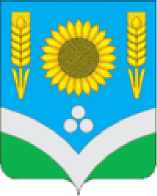 Том I. Программный документОглавлениеПаспорт программы	3Введение	6Характеристика существующего состояния коммунальной инфраструктуры Муниципальногообразования	10Краткий анализ существующего состояния систем ресурсоснабжения Муниципальногообразования	10Теплоснабжение	10Водоснабжение	11Водоотведение	14Газоснабжение	14Электроснабжение	15Сбор и утилизация твердых бытовых отходов	16Краткий анализ состояния установки приборов учета и энергоресурсосбережения употребителей	16Перспективы развития Муниципального образования и прогноз спроса на коммунальныересурсы	17Перспективные показатели развития Муниципального образования	17Прогноз спроса на коммунальные услуги	18Прогноз спроса на услуги по теплоснабжению	18Прогноз спроса на услуги водоснабжения	19Прогноз спроса на услуги водоотведения	19Прогноз спроса на услуги электроснабжения	19Прогноз спроса на услуги газоснабжения	19Прогноз объёма утилизации твердых бытовых отходов	19Целевые показатели развития коммунальной инфраструктуры	20Программа инвестиционных проектов, обеспечивающих достижение целевых показателей .. 22Источники инвестиций, тарифы и доступность программы для населения	26Объемы и источники инвестиций	26Краткое описание форм организации проектов	28Прогноз расходов населения на коммунальные услуги	31Управление программой	32ВведениеПрограмма	комплексного	развития	систем	коммунальной	инфраструктурыМуниципального образования до 2030 года. (далее - Программа) разработана в соответствии с требованиями Градостроительного кодекса РФ, а также Федерального закона от 22.12.2004 № 210 «Об основах регулирования тарифов организаций коммунального комплекса», Федерального закона от 06.10.2003 г. № 131-ФЗ «Об общих принципах организации местного самоуправления в Российской Федерации», Генерального плана Муниципального образования.Программа	комплексного	развития	систем	коммунальной	инфраструктурыпоселения - документ, устанавливающий перечень мероприятий по строительству, реконструкции систем электро-, газо-, тепло-, водоснабжения и водоотведения, объектов, используемых для утилизации, обезвреживания и захоронения твердых бытовых отходов, которые предусмотрены соответственно схемами и программами развития единой национальной (общероссийской) электрической сети на долгосрочный период, генеральной схемой размещения объектов электроэнергетики, федеральной программой газификации, соответствующими межрегиональными, региональными программами газификации, схемами теплоснабжения, схемами водоснабжения и водоотведения, программами в области обращения с отходами.Система коммунальной инфраструктуры - комплекс технологически связанных между собой объектов и инженерных сооружений, предназначенных для осуществления поставок товаров и оказания услуг в сферах электро-, газо-, тепло-, водоснабжения и водоотведения до точек подключения (технологического присоединения) к инженерным системам электро-, газо-, тепло-, водоснабжения и водоотведения объектов капитального строительства, а также объекты, используемые для утилизации, обезвреживания и захоронения твердых бытовых отходов.Инвестиционная программа организации коммунального комплекса по развитию системы коммунальной инфраструктуры - программа финансирования строительства и (или) модернизации системы коммунальной инфраструктуры в целях реализации программы комплексного развития систем коммунальной инфраструктуры.Ответственность за разработку Программы и ее утверждение закреплены за органами местного самоуправления. Инвестиционная программа организации коммунального комплекса по развитию системы коммунальной инфраструктуры разрабатывается организациями коммунального комплекса, согласуется и представляется в орган регулирования или утверждается представительным органом Муниципального образования.На основании утвержденной Программы орган местного самоуправления может определять порядок и условия разработки производственных и инвестиционных программ организаций коммунального комплекса с учетом местных особенностей и муниципальных правовых актов. Программа является базовым документом для разработки инвестиционных и производственных программ организаций коммунального комплекса Муниципального образования.Утвержденная Программа является документом, на основании которого органы местного самоуправления и организации коммунального комплекса принимают решение о подготовке проектной документации на различные виды объектов капитального строительства (объекты производственного назначения - головные объекты систем коммунальной инфраструктуры и линейные объекты систем коммунальной инфраструктуры), о подготовке проектной документации в отношении отдельных этапов строительства, реконструкции и капитального ремонта перечисленных объектов капитального строительства.Логика разработки Программы базируется на необходимости достижения целевых уровней индикаторов состояния коммунальной инфраструктуры Муниципального образования, которые одновременно являются индикаторами выполнения производственных и инвестиционных программ организациями коммунального комплекса при соблюдении ограничений по финансовой нагрузке на семейные и местный бюджет, то есть при обеспечении не только технической, но и экономической доступности коммунальных услуг для потребителей Муниципального образования. Коммунальные системы - капиталоёмкие и масштабны. Отсюда достижение существенных изменений параметров их функционирования за ограниченный интервал времени затруднительно. В виду этого Программа рассматривается на длительном временном интервале (до 2030 года).Целью разработки Программы является обеспечение надежности, качества и эффективности работы коммунального комплекса в соответствии с планируемыми потребностями развития Муниципального образования на период 2016-2030 гг.Программа представляет собой увязанный по задачам, ресурсам и срокам осуществления перечень мероприятий, направленных на обеспечение функционирования и развития коммунальной инфраструктуры Муниципального образования.Основными задачами Программы являются:инженерно-техническая оптимизация систем коммунальной инфраструктуры Муниципального образования;взаимоувязанное по срокам и объемам финансирования перспективное планирование развития систем коммунальной инфраструктуры Муниципального образования;разработка мероприятий по комплексной реконструкции и модернизации систем коммунальной инфраструктуры Муниципального образования;повышение надежности коммунальных систем и качества коммунальных услуг Муниципального образования;совершенствование механизмов развития энергосбережения и повышение энергоэффективности коммунальной инфраструктуры Муниципального образования;повышение инвестиционной привлекательности коммунальной инфраструктуры Муниципального образования;обеспечение сбалансированности интересов субъектов коммунальной инфраструктуры и потребителей Муниципального образования;Формирование и реализация Программы базируется на следующих принципах:целевом - мероприятия и решения Программы должны обеспечивать достижение поставленных целей;системности - рассмотрение всех субъектов коммунальной инфраструктуры Муниципального образования как единой системы с учетом взаимного влияния всех элементов Программы друг на друга;комплексности - формирование Программы в увязке с различными целевыми программами (областными, муниципальными, предприятий и организаций), реализуемыми на территории Муниципального образования;Перспективные показатели развития Муниципального образования являются основой для разработки Программы и формируются на основании:проекта генерального плана Муниципального образования;правил землепользования и застройки Муниципального образования;проекта схемы теплоснабжения Муниципального образования;проекта схемы водоснабжения и водоотведения Муниципального образования;Программа разработана в соответствии со следующими нормативно-правовыми актами и документами: Федеральным законом от 21.07.2007 № 185-ФЗ «О Фонде содействия реформированию жилищно-коммунального хозяйства»;указом Президента Российской Федерации от 04.06.2008 № 889 «О некоторых мерах по повышению энергетической и экологической эффективности российской экономики»;постановлением Правительства РФ от 09.06.2007 № 360 «Об утверждении правил заключения и исполнения публичных договоров о подключении к системам коммунальной инфраструктуры»; постановлением Правительства РФ от 23.07.2007 № 464 «Правила финансирования инвестиционных программ коммунального комплекса - производителей товаров и услуг в сфере электро- и (или) теплоснабжения»;постановлением Правительства РФ от 14.07.2008 № 520 «Об основах ценообразования и порядке регулирования тарифов, надбавок и предельных индексов в сфере деятельности организаций коммунального комплекса»;постановлением Правительства РФ от 06.05.2011 № 354 «О предоставлении коммунальных услуг собственникам и пользователям помещений в многоквартирных домах и жилых домов»;постановлением Правительства РФ от 27.08.2012 № 857 «Об особенностях применения в 2012-2014 годах правил предоставления коммунальных услуг собственникам и пользователям помещений в многоквартирных домах и жилых домов;приказом Министерства регионального развития РФ от 14.04.2008 № 48 «Об утверждении Методики проведения мониторинга выполнения производственных и инвестиционных программ организаций коммунального комплекса»;приказом Министерства регионального развития РФ от 10.07.2007 № 45, содержащего методические рекомендации по разработке инвестиционных программ организаций коммунального комплекса и методические рекомендации по разработке производственных программ организаций коммунального комплекса;инвестиционными программами организаций коммунального комплекса, расположенных на территории Муниципального образования и (или) осуществляющих деятельность на территории Муниципального образования;программами энергосбережения и повышения энергетической эффективности организаций коммунального комплекса, расположенных на территории Муниципального образования и (или) осуществляющих деятельность на территории Муниципального образования (при их наличии).методическими рекомендациями по разработке программ комплексного развития систем коммунальной инфраструктуры поселений, городских округов, утвержденные Приказом Министерства регионального развития РФ № 359/ГС от 01.10.2013 г.постановлением Правительства Российской Федерации от 14.06.2013 г. № 502 «Об утверждении требований к программам комплексного развития систем коммунальной инфраструктуры поселений, городских округов».2. Характеристика существующего состояния коммунальной инфраструктуры Муниципального образованияКраткий анализ существующего состояния систем ресурсоснабжения Муниципального образованияТеплоснабжениеЦентрализованное теплоснабжение муниципального образования осуществляется от трех котельных, находящихся на обслуживании МУП «Теплосеть».Характеристика котельных представлена в таблице 1.Таблица 1Характеристика котельныхСуществующие тепловые сети на территории поселения двухтрубные, симметричные. Общая протяженность тепловых сетей в однотрубном исчислении составляет 302 м. Тепловая изоляция трубопроводов выполнена из стекловаты с покровным слоем из стеклоткани. Сети работают на период отопительного сезона. Тепловые сети проложены в каналах под землей и в наружном исполнении. Износ тепловых сетей составляет в среднем 20-85%.Характеристика тепловых сетей представлена в таблице 2.Таблица 2Характеристика тепловых сетейНа всех тепловых сетях отопления в качестве секционирующей и регулирующей арматуры установлены шаровые краны и задвижки.Регулирование отпуска тепловой энергии осуществляется исходя из наружной температуры воздуха каждого населенного пункта и, в соответствии с температурным графиком, определяется температура теплоносителя, уходящего из котельной в теплосеть.Отпуск тепловой энергии на каждой котельной осуществляется строго в соответствии с температурным графиком, утвержденном на предприятии.Основным потребителем тепловой энергии являются бюджетные учреждения (объекты образования, здравоохранения, культуры).Обеспечение теплом жилой застройки осуществляется в зависимости от степени газификации населенных пунктов. Часть жилых домов отапливается от индивидуальных автономных отопительных котлов, работающих на природном газе, часть имеет печное отопление (топливо - дрова, уголь).ВодоснабжениеИсточником хозяйственно-питьевого водоснабжения служат подземные воды. Услуги холодного водоснабжения на территории Кривоносовского сельского поселения производит МУП «Теплосеть».На территории Кривоносовского сельского поселения находится 6 артезианских скважин, 16 гидрантов и 50 колодцев. Для подъема воды используются насосы марки ЭЦВ. Приборы учета поднятой воды установлены на 3 скважинах, на остальных количество поднятой воды рассчитывается исходя из мощности двигателя насоса, используемого для подъема воды и количества часов его работы. Длина обслуживаемой водопроводной сети 14,154 км. Конструктивно водопроводная сеть выполнена из стальных, чугунных, асбоцементных, полиэтиленовых труб, диаметром 63-150мм. На обслуживании также находятся 5 водопроводных башен.Характеристика оборудования водозаборных узлов представлена в таблице 3.Таблица 3Характеристика оборудования водозаборных узловПеречень сетей централизованного водоснабжения Кривоносовского сельского поселения представлен в таблице 4.Сети централизованного водоснабжения Кривоносовского СПТаблица 4Добыча воды осуществляется в соответствии со всеми нормативными документами. Структурный водный баланс по группам абонентов представлен на расчетный срок представлен в таблице 5 и на рисунке 1.Таблица 5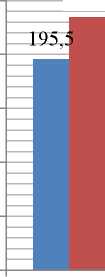 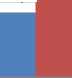 Структурный водный баланс по группам абонентов на расчетный срок250Рисунок 1 Водный баланс по группам абонентовТерриториальный баланс подачи воды по технологическим зонам водоснабжения включает возможный объем подачи воды от существующих водозаборов.Территориальный баланс подачи воды по технологическим зонам представлен в таблице 6.Таблица 6	Территориальный баланс подачи воды по технологическим зонамУдельные среднесуточные нормы водопотребления населением сельского поселения приняты в соответствии с СП 31.13330.2012 Водоснабжение, наружные сети и сооружения. Актуализированная редакция СНиП 2.04.02-84*.Согласно табл.1 СП 31.13330.2012 удельное среднесуточное (за год) хозяйственнопитьевое водопотребление в населенных пунктах на одного жителя составляет 125-160 л/сут.Согласно табл.3 СП 31.13330.2012 удельное среднесуточное за поливочный сезон потребление воды на поливку в расчете на одного жителя составляет 50-90 л/сут.ВодоотведениеСистема централизованной канализации в Кривоносовском сельском поселении отсутствует. Канализование зданий, имеющих внутреннюю канализацию, происходит в выгребы с последующей фильтрацией в грунт или вывозом специальной техникой.На территории поселения ливневая канализация отсутствует.ГазоснабжениеГазоснабжение Кривоносовского сельского поселения производится на базе природного газа через ГРП №32 от «Поддубное» Распределение газа по поселению осуществляется по «2-х ступенчатой схеме: 1-я ступень - газопровод высокого давления (0.6 МПа), 2-я ступень - газопровод среднего давления (0.03 МПа). Связь между ступенями осуществляется через газорегуляторные пункты (ГРП, ШРП), всего в поселении имеется 1 ГРП и 11 ШРП. По типу прокладки газопроводы всех категорий давления делятся на подземный и надземный. Надземный тип прокладки для газопровода низкого давления.Характеристика газораспределительных пунктов представлена в таблице 7.Таблица 7Характеристика газорегуляторных пунктовПо данным администрации Кривоносовского сельского поселения:общая протяженность газопроводов низкого давления составляет 14,08 км;общая протяженность газопроводов высокого давления составляет 19,82 км.ЭлектроснабжениеВ настоящее время электроснабжение потребителей Кривоносовского сельского поселения Россошанского района в основном осуществляется по распределительной сети ВЛ 10кВ от подстанции ПС 35/10кВ "Александровка" (с. Александровка). По балансовой принадлежности объекты электроснабжения Кривоносовского СП относятся к производственному отделению «Лискинские электрические сети», которые входят в состав филиала ПАО «МРСК Центра» - «Воронежэнерго».Распределение электроэнергии по потребителям населенных пунктов, входящих в состав поселения, осуществляется через понижающие трансформаторные подстанции 10/0.4 кВ (в количестве 14	ед.). Оборудование на подстанциях находится вудовлетворительном состоянии.Перечень трансформаторных подстанций представлены в таблице 8.Таблица 8Перечень трансформаторных подстанцийЭлектрические сети напряжением 10 кВ - трехпроводные. Схема электроснабжения открытая, выполнена проводом АС по опорам ВЛ.Электрические сети напряжением 0,4 кВ - четырехпроводные. Схема электроснабжения открытая, выполнена проводом А по опорам ВЛ.Протяженность электрических сетей составляет 34 км.Сбор и утилизация твердых бытовых отходовНа территории муниципального образования сбор и вывоз твердых бытовых отходов и крупногабаритных отходов производится мусоровозами с контейнерных площадок, расположенных как в районе муниципальных домов, так и в частном секторе. Предприятия по переработке отходов на территории муниципального образования отсутствуют.На территории муниципалитета установлены контейнеры для сбора мусора в местах потенциально возможного скопления мусора. На постоянной основе осуществляется ликвидация свалок, расположенных не только в поселке, но и на прилегающих территориях.Несмотря на своевременный вывоз мусора и наличие контейнерных площадок, жители сельского поселения устраивают несанкционированные свалки, которые неблагоприятно влияют на внешний вид и санитарное состояние поселения.Работа по совершенствованию сбора бытовых отходов в первую очередь направлена на обустройство достаточного количества контейнерных площадок на всей территории муниципального образования. Приоритет в этой работе принадлежит организациям, осуществляющим управление многоквартирными жилыми домами и организациям, имеющим лицензии на деятельность в сфере обращения бытовых отходов, при общей координации их деятельности со стороны администрации муниципального образования. Результатами проведенной работы должны стать отсутствие несанкционированных свалок на дворовых территориях и ликвидация предпосылок для складирования бытового в непредназначенных для этого местах.Краткий анализ состояния установки приборов учета и энергоресурсосбережения у потребителейВ соответствии с пунктом 5 статьи 13 Федерального закона Российской Федерации от 23 ноября 2009 года № 261-ФЗ «Об энергосбережении и о повышении энергетической эффективности и о внесении изменений в отдельные законодательные акты Российской Федерации» собственники жилых домов, собственники помещений в многоквартирных домах, введенных в эксплуатацию на день вступления Закона № 261 -ФЗ в силу, обязаны в срок до 1 января 2012 года обеспечить оснащение таких домов приборами учета используемых воды, природного газа, тепловой энергии, электрической энергии, а также ввод установленных приборов учета в эксплуатацию. При этом многоквартирные дома в указанный срок должны быть оснащены коллективными (общедомовыми) приборами учета используемых коммунальных ресурсов, а также индивидуальными и общими (для коммунальной квартиры) приборами учета.Перспективные показатели развития Муниципального образованияСогласно документ территориального планирования муниципального образования до расчётного срока планируется рост численности населения до 0,85 тыс. человек.Генеральным планом предусмотрены мероприятия по развитию зон жилой застройки с учётом проведения мероприятий по инженерной подготовке:Создание более комфортных условий для проживания жилья;Увеличение темпов роста строительства;Увеличение объёмов строительства индивидуального жилья.Генеральным планом муниципального образования предусмотрены мероприятияпо развитию и реконструкции жилых территорий.При реконструкции районов с преобладанием сложившейся капитальной жилой застройки следует предусматривать упорядочение планировочной структуры и сети улиц, совершенствование системы общественного обслуживания, озеленения и благоустройства территории, максимальное сохранение своеобразия архитектурного облика жилых и общественных зданий, их модернизацию и капитальный ремонт, реставрацию и приспособление под современное использование.Объемы сохраняемого или подлежащего сносу жилищного фонда следует определять в установленном порядке с учетом его экономической и исторической ценности, технического состояния, максимального сохранения жилищного фонда, пригодного для проживания, и сложившейся исторической среды.При комплексной реконструкции сложившейся застройки допускается при соответствующем обосновании уточнять нормативные требования заданием на проектирование по согласованию с местными органами архитектуры, государственного надзора и санитарной инспекции. При этом необходимо обеспечивать снижение пожарной опасности застройки и улучшение санитарно-гигиенических условий проживания населения.3.2.1. Прогноз спроса на услуги по теплоснабжениюПерспективный баланс услуги теплоснабжения муниципального образования представлен согласно схеме теплоснабжения Кривоносовского сельского поселения Россошанского муниципального района Воронежской области. Перспективный баланс теплоснабжения муниципального образования представлен в таблице 9.Таблица 9Перспективный баланс теплоснабженияПрогноз спроса на услуги водоснабженияПерспективный баланс услуги водоснабжения в муниципальном образовании представлен с учетом прогноза численности населения, степени обеспеченности населения централизованной услугой водоснабжения, реализации мероприятий по энергосбережению. Перспективный баланс водоснабжения Муниципального образования представлен в таблице 10.Таблица 10Прогноз перспективного водопотребленияПрогноз спроса на услуги водоотведенияНа территории муниципального образования отсутствует система централизованного водоотведения.Прогноз спроса на услуги электроснабженияДанные о перспективном балансе электроснабжения муниципального образования отсутствуют.Прогноз спроса на услуги газоснабженияДанные о перспективном балансе газоснабжения муниципального образования отсутствуют.Прогноз объёма утилизации твердых бытовых отходовДанные о перспективном балансе утилизации твёрдых бытовых отходов муниципального образования отсутствуют.Целевые показатели развития коммунальной инфраструктурыРезультаты реализации Программы определяются с достижением уровня запланированных технических и финансово-экономических целевых показателей.Перечень целевых показателей с детализацией по системам коммунальной инфраструктуры принят согласно «Методическим рекомендациям по разработке программ комплексного развития систем коммунальной инфраструктуры поселений, городских округов», утвержденные Приказом Министерства регионального развития РФ № 359/ГС от 01.10.2013 г., к которым относятся:критерии доступности коммунальных услуг для населения;показатели спроса на коммунальные ресурсы и перспективные нагрузки;величины новых нагрузок;показатели качества поставляемого ресурса;показатели степени охвата потребителей приборами учета;показатели надежности поставки ресурсов;показатели эффективности производства и транспортировки ресурсов;показатели эффективности потребления коммунальных ресурсов;показатели воздействия на окружающую среду.Количественные значения целевых показателей определены с учетом выполнения всех мероприятий Программы в запланированные сроки. В перечень целевых показателей были включены показатели, актуальные для систем коммунальной инфраструктуры данного Муниципального образования. Целевые показатели развития коммунальной инфраструктуры Муниципального образования представлены в таблице 11.Программа инвестиционных проектов, обеспечивающих достижение целевых показателейПеречень мероприятий по развитию и модернизации системы коммунальной инфраструктуры представлен в таблице 12.Таблица 12Объемы финансирования инвестиций по проектам Программы определены в ценах отчетного года, носят оценочный характер и подлежат ежегодному уточнению, исходя из возможностей бюджетов и степени реализации мероприятий. Финансовое обеспечение программных инвестиционных проектов может осуществляться за счет средств бюджетов всех уровней на основании Законов Воронежской области, нормативно-правовых актов Муниципального образования, утверждающих бюджет. Предоставление субсидий из областного бюджета бюджетам муниципальных образований Воронежской области осуществляется в соответствии с Правилами, устанавливаемыми Субъектом РФ.Результаты реализации Программы определяются с достижением уровня запланированных технических и финансово-экономических целевых показателей.Перечень целевых показателей с детализацией по системам коммунальной инфраструктуры принят согласно Методическим рекомендациям по разработке программ комплексного развития систем коммунальной инфраструктуры муниципальных образований, утв. Приказом Министерства регионального развития Российской Федерации от 06.05.2011 г. № 204:критерии доступности коммунальных услуг для населения;показатели спроса на коммунальные ресурсы и перспективные нагрузки;показатели качества поставляемого ресурса;показатели степени охвата потребителей приборами учета;показатели надежности поставки ресурсов;показатели эффективности производства и транспортировки ресурсов;показатели эффективности потребления коммунальных ресурсов;показатели воздействия на окружающую среду.При формировании требований к конечному состоянию коммунальной инфраструктуры применяются показатели и индикаторы в соответствии с Методикой проведения мониторинга выполнения производственных и инвестиционных программ организаций коммунального комплекса, утв. приказом Министерства регионального развития Российской Федерации от 14.04.2008 г. № 48.Удельные расходы по потреблению коммунальных услуг отражают достаточный для поддержания жизнедеятельности объем потребления населением материального носителя коммунальных услуг.Охват потребителей услугами используется для оценки качества работы систем жизнеобеспечения.Уровень использования производственных мощностей, обеспеченность приборами учета, характеризуют сбалансированность систем.Качество оказываемых услуг организациями коммунального комплекса характеризует соответствие качества оказываемых услуг установленным ГОСТам, эпидемиологическим нормам и правилам.Надежность обслуживания систем жизнеобеспечения характеризует способность коммунальных объектов обеспечивать жизнедеятельность Муниципального образования без существенного снижения качества среды обитания при любых воздействиях извне, то есть оценкой возможности функционирования коммунальных систем практически без аварий, повреждений, других нарушений в работе.Надежность работы объектов коммунальной инфраструктуры характеризуется обратной величиной - интенсивностью отказов (количеством аварий и повреждений на единицу масштаба объекта, например на 1 км инженерных сетей); износом коммунальных сетей, протяженностью сетей, нуждающихся в замене; долей ежегодно заменяемых сетей; уровнем потерь и неучтенных расходов.Ресурсная эффективность определяет рациональность использования ресурсов, характеризуется следующими показателями: удельный расход электроэнергии, удельный расход топлива.Результатами реализация мероприятий по развитию систем водоотведения являются:обеспечение возможности подключения строящихся объектов к системе водоотведения при гарантированном объеме заявленной мощности;повышение надежности и обеспечение бесперебойной работы объектов водоотведения;уменьшение техногенного воздействия на среду обитания;улучшение качества жилищно-коммунального обслуживания населения по системе водоотведения;обеспечение энергосбережения.Источники инвестиций, тарифы и доступность программы для населения.Объемы и источники инвестицийПри рассматриваемой форме реализации инвестиционных проектов наиболее эффективными по критерию минимизации стоимости ресурсов для потребителей муниципального образования будут являться механизмы их финансирования:с привлечением бюджетных средств (для оплаты части инвестиционных проектов или оплаты процентов по заемным средствам):федеральный бюджет;областной бюджет;местный бюджет.с привлечением внебюджетных источников:за счет платы (тарифа) на подключение вновь создаваемых (реконструируемых) объектов недвижимости к системам коммунальной инфраструктуры и тарифов организации коммунального комплекса на подключение;надбавки к ценам (тарифам) для потребителей товаров и услуг организаций коммунального комплекса и надбавок к тарифам на товары и услуги организаций коммунального комплекса;привлеченные средства (кредиты);средства организаций и других инвесторов (прибыль, амортизационные отчисления, снижение затрат за счет реализации проектов);Иные механизмы финансирования инвестиционных проектов предполагают включение в расходы на их реализацию платы за привлечение заемных средств инвесторов (кредитных организаций), увеличивая стоимость ресурсов для потребителей.Объемы финансирования инвестиций по проектам Программы определены в ценах отчетного года, носят оценочный характер и подлежат ежегодному уточнению, исходя из возможностей бюджетов и степени реализации мероприятий.В 1 квартале текущего года, следующего за отчетным, Программа ежегодно корректируется Координатором по итогам фактического финансирования из всех видов источников.Информация об объемах и источниках инвестиций по каждому проекту приведены в таблице 13.Таблица 13Краткое описание форм организации проектовИнвестиционные проекты, включенные в Программу, могут быть реализованы в следующих формах:проекты, реализуемые действующими организациями на территории Муниципального образования;проекты, выставляемые на конкурс для привлечения сторонних инвесторов (в том числе организации, индивидуальные предприниматели, по договору коммерческой концессии (подрядные организации, определенные на конкурсной основе);проекты, для реализации которых создаются организации с участием Муниципального образования;проекты, для реализации которых создаются организации с участием действующих ресурсоснабжающих организаций.Основной формой реализации Программы является разработка инвестиционных программ организаций коммунального комплекса (водоснабжения, водоотведения), организаций, осуществляющих регулируемые виды деятельности в сфере электроснабжения, теплоснабжения, газоснабжения, утилизации ТБО.Выбор формы реализации инвестиционных проектов определяется структурой источников финансирования мероприятий и степенью участия организаций коммунального комплекса в их реализации.Выбор формы реализации инвестиционных проектов должен основываться совокупной оценке следующих критериев:источник финансирования	инвестиционных проектов (бюджетный,внебюджетный);технологическая связанность реализуемых инвестиционных проектов с существующей коммунальной инфраструктурой;экономическая целесообразность выбора формы реализации инвестиционных проектов, основанная на сопоставлении расходов на организацию данных форм.Особенности принятия инвестиционных программ организаций коммунального комплексаИнвестиционная программа организации коммунального комплекса по развитию системы коммунальной инфраструктуры - определяемая органами местного самоуправления для организации коммунального комплекса программа финансирования строительства и (или) модернизации системы коммунальной инфраструктуры и объектов, используемых для утилизации (захоронения) бытовых отходов, в целях реализации программы комплексного развития систем коммунальной инфраструктуры (далее также - инвестиционная программа).Инвестиционные программы организаций коммунального комплекса утверждаются органами местного самоуправления.Согласно требованиям Федерального закона от 30.12.2004 № 210-ФЗ «Об основах регулирования тарифов организаций коммунального комплекса» на основании программы комплексного развития систем коммунальной инфраструктуры органы местного самоуправления разрабатывают технические задания на разработку инвестиционных программ организаций коммунального комплекса, на основании которых организации разрабатывают инвестиционные программы и определяют финансовые потребности на их реализацию.Источниками покрытия финансовых потребностей инвестиционных программ являются надбавки к тарифам для потребителей и плата за подключение к сетям инженерной инфраструктуры. Предложения о размере надбавки к ценам (тарифам) для потребителей и соответствующей надбавке к тарифам на товары и услуги организации коммунального комплекса, а также предложения о размерах тарифа на подключение к системе коммунальной инфраструктуры и тарифа организации коммунального комплекса на подключение подготавливает орган регулирования.Особенности принятия инвестиционных программ организаций, осуществляющих регулируемые виды деятельности в сфере теплоснабженияИнвестиционная программа организации, осуществляющей регулируемые виды деятельности в сфере теплоснабжения, - программа финансирования мероприятий организации, осуществляющей регулируемые виды деятельности в сфере теплоснабжения, по строительству, капитальному ремонту, реконструкции и (или) модернизации источников тепловой энергии и (или) тепловых сетей в целях развития, повышения надежности и энергетической эффективности системы теплоснабжения, подключения теплопотребляющих установок потребителей тепловой энергии к системе теплоснабжения.Инвестиционные программы организаций, осуществляющих регулируемые виды деятельности в сфере теплоснабжения, согласно требованиям Федерального закона от 27.07.2010 № 190-ФЗ «О теплоснабжении» утверждаются органами государственной власти субъектов Российской Федерации по согласованию с органами местного самоуправления.Правила согласования и утверждения инвестиционных программ организаций, осуществляющих регулируемые виды деятельности в сфере теплоснабжения, утверждает Правительство Российской Федерации.Источниками покрытия финансовых потребностей инвестиционных программ организаций - производителей товаров и услуг в сфере теплоснабжения определяются согласно Правилам, утвержденным Постановлением Правительства РФ от 23.07.2007 № 464 «Об утверждении правил финансирования инвестиционных программ организаций коммунального комплекса - производителей товаров и услуг в сфере теплоснабжения».Инвестиционные проекты в сфере теплоснабжения планируется реализовать за счет внебюджетных источников. Возможность реализации инвестиционных проектов в сфере теплоснабжения с привлечением сторонних инвесторов на конкурсной основе должна рассматриваться с учетом условий договоров аренды имущественного комплекса.Особенности принятия инвестиционных программ субъектов электроэнергетикиИнвестиционная программа субъектов электроэнергетики - совокупность всех намечаемых к реализации или реализуемых субъектом электроэнергетики инвестиционных проектов.Правительство РФ в соответствии с требованиями Федерального закона от 26.03.2003 №	35-ФЗ «Об электроэнергетике» устанавливает критерии отнесения субъектовэлектроэнергетики к числу субъектов, инвестиционные программы которых (включая определение источников их финансирования) утверждаются уполномоченным федеральным органом исполнительной власти и (или) органами исполнительной власти субъектовРоссийской Федерации, и порядок утверждения (в том числе порядок согласования с органами исполнительной власти субъектов Российской Федерации) инвестиционных программ и осуществления контроля за реализацией таких программ.Правила утверждения инвестиционных программ субъектов электроэнергетики, в уставных капиталах которых участвует государство, и сетевых организаций утверждены Постановлением Правительства РФ от 01.12.2009 № 977.Источниками покрытия финансовых потребностей инвестиционных программ субъектов электроэнергетики являются инвестиционные ресурсы, включаемые в регулируемые тарифы.Инвестиционные проекты в сфере электроснабжения планируется реализовать за счет внебюджетных источников и технологически связанных с инфраструктурой действующих на территории муниципального образования территориальных сетевых организаций.Исходя из приведенных условий инвестиционные проекты, реализуемые в системе электроснабжения Муниципального образования, целесообразно осуществлять действующими сетевыми организациями.Особенности принятия программ газификации муниципальных образований и специальных надбавок к тарифам организаций, осуществляющих регулируемые виды деятельности в сфере газоснабженияВ целях дальнейшего развития газификации регионов и в соответствии со статьей 17 Федерального закона от 31.03.1999 № 69-ФЗ «О газоснабжении в Российской Федерации» Правительство Российской Федерации своим Постановлением от 03.05.2001 № 335 «О порядке установления специальных надбавок к тарифам на транспортировку газа газораспределительными организациями для финансирования программ газификации» установило, что в тарифы на транспортировку газа по газораспределительным сетям могут включаться, по согласованию с газораспределительными организациями, специальные надбавки, предназначенные для финансирования программ газификации, утверждаемых органами исполнительной власти субъектов Российской Федерации.Программы газификации - это комплекс мероприятий и деятельность, направленные на осуществление перевода потенциальных потребителей на использование природного газа и поддержание надежного и безопасного газоснабжения существующих потребителей.Средства, привлекаемые за счет специальных надбавок, направляются на финансирование газификации жилищно-коммунального хозяйства, предусмотренной указанными программами.Размер специальных надбавок определяется органами исполнительной власти субъектов Российской Федерации по методике, утверждаемой Федеральной службой по тарифам.Специальные надбавки включаются в тарифы на транспортировку газа по газораспределительным сетям, установленные для соответствующей газораспределительной организации.Методика определения размера специальных надбавок к тарифам на услуги по транспортировке газа по газораспределительным сетям для финансирования программ газификации разработана во исполнение Федерального закона от 31.03.1999 № 69-ФЗ «О газоснабжении в Российской Федерации», Постановления Правительства РоссийскойФедерации от 03.05.2001 № 335 «О порядке установления специальных надбавок к тарифам на транспортировку газа газораспределительными организациями для финансирования программ газификации» и утверждена приказом ФСТ от 18.11.2008 № 264-э/5.Прогноз расходов населения на коммунальные услугиДоля расходов населения на коммунальные услуги в совокупном доходе семьи в каждом конкретном году рассчитывается по фактическим статистическим данным, содержащимся в форме 22-ЖКХ (сводная) конкретного Муниципального образования, а также статистическим данным о его социально-экономическом развитии (в части численности населения и среднедушевых доходов населения).Согласно Приказа Министерства регионального развития Российской Федерации от 23 августа 2010 г. N378 «Об утверждении методических указаний по расчету предельных индексов изменения размера платы граждан за коммунальные услуги» оценка доступности для граждан прогнозируемой платы за коммунальные услуги по критерию «доля расходов на коммунальные услуги в совокупном доходе семьи» проводится путем сопоставления прогнозируемой доли расходов средней семьи (среднего домохозяйства) нажилищнокоммунальные услуги (а в их составе на коммунальные услуги) в среднем прогнозном доходе семьи со значением соответствующего критерия.Если рассчитанная доля прогнозных расходов средней семьи на коммунальные услуги в среднем прогнозном доходе семьи в рассматриваемом муниципальном образовании превышает заданное значение данного критерия, то необходим пересмотр проекта тарифов ресурсоснабжающих организаций или выделение дополнительных бюджетных средств на выплату субсидий и мер социальной поддержки населению.При определении критерия доли расходов на жилищно-коммунальные услуги, а в их составе на коммунальные услуги в конкретных субъектах Российской Федерации и муниципальных образованиях учитываются среднедушевые доходы населения в них, а также обеспеченность коммунальными услугами и особенности их предоставления.Управление программой.Система управления Программой и контроль хода ее выполнения определяется в соответствии с требованиями действующего федерального, регионального и муниципального законодательства.Механизм реализации Программы базируется на принципах разграничения полномочий и ответственности всех исполнителей Программы.Заказчиком Программы является администрация Муниципального образования. Ответственным за реализацию Программы является администрация Муниципального образования.Программа реализуется администрацией Муниципального образования, а также предприятиями коммунального комплекса Муниципального образования, в том числе теплоснабжающей организацией и субъектами электроэнергетики Муниципального образования.Основными функциями администрации Муниципального образования по реализации Программы являются:оценка эффективности использования финансовых средств;вынесение заключения по вопросу возможности выделения бюджетных средств на реализацию Программы.реализация мероприятий Программы;подготовка и уточнение перечня программных мероприятий и финансовых потребностей на их реализацию;организационное, техническое и методическое содействие организациям, участвующим в реализации Программы;обеспечение взаимодействия органов	местного	самоуправленияМуниципального образования и организаций, участвующих в реализации Программы;обеспечение взаимодействия органов	местного	самоуправленияМуниципального образования, Управления тарифного регулирования Воронежской области по заключению на инвестиционные программы организаций коммунального комплекса, участвующих в реализации Программы;мониторинг и анализ реализации Программы;сбор информации о ходе выполнения производственных и инвестиционных программ организаций в рамках проведения мониторинга Программы;осуществление оценки эффективности Программы и расчет целевых показателей и индикаторов реализации Программы;подготовка проекта соглашения с организациями коммунального комплекса на реализацию инвестиционных программ;подготовка заключения об эффективности реализации Программы;подготовка докладов о ходе реализации Программы главе администрации Муниципального образования и предложений о ее корректировке.осуществление мероприятий в сфере информационного освещения и сопровождения реализации Программы.В рамках осуществляемых полномочий администрация Муниципального образования подготавливает соответствующие необходимые документы для использования организациями, участвующими в реализации Программы.Общий контроль за ходом реализации Программы осуществляет Глава Муниципального образования.Финансовое обеспечение мероприятий Программы осуществляется за счет средств бюджета Муниципального образования, бюджета Воронежской области, а также средств организаций коммунального комплекса, осуществляющих деятельность на территории Муниципального образования, включенных в соответствующие проекты инвестиционных программ, а также иные средства. Инвестиционными источниками организаций коммунального комплекса являются амортизация, прибыль, а также заемные средства.К реализации мероприятий могут привлекаться средства регионального и федерального бюджетов в рамках финансирования региональных и федеральных программ по развитию систем коммунальной инфраструктуры.Объемы финансирования Программы за счет средств бюджета Муниципального образования носят прогнозный характер и подлежат уточнению в установленном порядке при формировании и утверждении проекта бюджета Муниципального образования на очередной финансовый год.Финансирование расходов на реализацию Программы осуществляется в порядке, установленном бюджетным процессом Муниципального образования, а также долгосрочными финансово-хозяйственными планами организаций коммунального комплекса, осуществляющих свою деятельность на территории Муниципального образования.Инструментом реализации Программы являются инвестиционные и производственные программы организаций коммунального комплекса (в том числе в сферах электро-, тепло-, водоснабжения, водоотведения, очистки сточных вод, утилизации (захоронения) твердых бытовых отходов). Одним из источников финансирования таких программ организаций коммунального комплекса являются тарифы, в том числе долгосрочные, надбавки к тарифам, инвестиционные составляющие в тарифах, утвержденные с учетом их доступности для потребителей, а также тариф на подключение (плата за подключение) к системе коммунальной инфраструктуры, получаемая от застройщиков.При недоступности тарифов или надбавок частичное финансирование осуществляется за счет бюджетных источников.Установление тарифов на товары (услуги) организаций коммунального комплекса в сферах электро-, тепло-, водоснабжения, водоотведения, очистки сточных вод, утилизации (захоронения) твердых бытовых отходов, на долгосрочную перспективу, а также надбавок к тарифам (инвестиционных составляющих) должно сопровождаться заключением соглашения между, соответственно, администрацией Муниципального образования или Комиссией по государственному регулированию цен и тарифов в Воронежской области.В данном соглашении (кроме прав, обязанностей и ответственностей сторон) должны найти отражение следующие условия: долгосрочные параметры регулирования деятельности организации коммунального комплекса; целевые показатели обеспечения надежности, сбалансированности систем, эффективности деятельности, обеспечения экологической безопасности, энергосбережения и повышения энергетической эффективности, достижение которых должно быть обеспечено в результате реализации программы, и их значения; перечень мероприятий программы и их стоимость; объемы и источники финансирования мероприятий (в том числе, собственные средства организации коммунального комплекса, бюджетные средства, заемные средства); условия пересмотра программы и долгосрочных тарифов; контроль за исполнением программы (порядок, формы, параметры и ответственные лица).В области теплоснабжения механизм реализации мероприятий программ должен соответствовать требованиям: Федерального закона от 27.07.2010 г. № 190-ФЗ «О теплоснабжении», Правил согласования и утверждения инвестиционных программ организаций, осуществляющих регулируемые виды деятельности в сфере теплоснабжения, Основ ценообразования в сфере теплоснабжения, Правил регулирования цен (тарифов) в сфере теплоснабжения, утверждаемых Правительством РФ.Внесение изменений в Программу (корректировка Программы) осуществляется по итогам анализа отчета о ходе выполнения Программы путем внесения изменений в соответствующее Решение Совета депутатов Муниципального образования, которым утверждена ПрограммаКорректировка Программы осуществляется в случаях:отклонений	в выполнении мероприятий Программы в	предшествующийпериод;приведения	объемов финансирования Программы в	соответствие сфактическим уровнем цен и фактическими условиями бюджетного финансирования;снижения	результативности и эффективности использования средствбюджетной системы;уточнения	мероприятий, сроков реализации, объемов	финансированиямероприятий.                                                                                                                 Приложение № 2                        к решению Совета народных                        депутатов Кривоносовского                                                          сельского поселения                         от 05.04.2016 г. №41  ПРОГРАММА КОМПЛЕКСНОГО РАЗВИТИЯ СИСТЕМ
КОММУНАЛЬНОЙ ИНФРАСТРУКТУРЫ
КРИВОНОСОВСКОГО СЕЛЬСКОГО ПОСЕЛЕНИЯ
РОССОШАНСКОГО МУНИЦИПАЛЬНОГО РАЙОНА
ВОРОНЕЖСКОЙ ОБЛАСТИ НА 2016-2030 ГОДЫ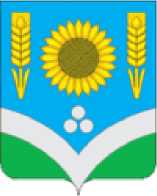 Том II. Обосновывающие материалыОглавлениеПерспективные показатели развития муниципального образования для разработкиПрограммы	4Характеристика муниципального образования	4Прогноз численности и состава населения (демографический прогноз)	4Перспективные показатели спроса на коммунальные ресурсы	6Прогноз спроса на услуги по теплоснабжению	6Прогноз спроса на услуги водоснабжения	7Прогноз спроса на услуги водоотведения	7Прогноз спроса на услуги электроснабжения	7Прогноз спроса на услуги газоснабжения	7Прогноз объёма утилизации твердых бытовых отходов	7Характеристика состояния и проблем коммунальной инфраструктуры	8Описание состояния систем коммунальной инфраструктуры муниципальногообразования	8Описание состояния системы теплоснабжения муниципального образования	8Описание состояния системы водоснабжения муниципального	образования	9Описание состояния системы водоотведения муниципального образования	12Описание состояния системы газоснабжения муниципального	образования	12Описание состояния системы электроснабжения муниципального образования 13Протяженность электрических сетей составляет 34 км	13Описание состояния системы утилизации твёрдых бытовых отходовмуниципального образования	14Описание проблем коммунальной инфраструктуры муниципального образования ..14Теплоснабжение	14Водоснабжение	15Водоотведение	15Характеристика состояния и проблем в реализации энергоресурсосбережения и учетаи сбора информации	16Проблемы в реализации энергосбережения в сфере теплоснабжения муниципальногообразования	17Проблемы в реализации энергосбережения в сфере водоснабжения и водоотведениямуниципального образования	17Целевые развития коммунальной инфраструктуры	19Общая программа проектов	21Финансовые потребности для реализации Программы	22Теплоснабжение	22Водоснабжение	22Водоотведение	24Электроснабжение	26Газоснабжение	26Утилизация твердых бытовых отходов	26Организация реализации проектов	27Программы инвестиционных проектов, тариф и плата (тариф) за подключение(присоединение)	29Прогноз расходов населения на коммунальные ресурсы, расходов бюджета насоциальную поддержку и субсидии, проверка доступности тарифов на коммунальные услуги	311. Перспективные показатели развития муниципального образования для разработки ПрограммыХарактеристика муниципального образованияКривоносовское сельское поселение расположено в юго-западной части Россошанского муниципального района Воронежской области. Административным центром поселения является село Кривоносово, расположенное в 40 км от административного центра г. Россошь. Территория поселения на северо-востоке граничит с Александровским сельским поселением, на востоке - с Жилинским сельским поселением, на юге - с Кантемировским муниципальным районом, на юго- западе - с государством Украина, на западе - с Белгородской областью.Общая площадь территории поселения согласно приложению к Закону Воронежской области от 15.10.2004 N63-03 (ред. от 19.10.2009) «Об установлении границ, наделении соответствующим статусом, определении административных центров отдельных муниципальных образований Воронежской области», составляет 9891,07 га.Сложившаяся планировочная структура сельского поселения представляет собой два населенных пункта: село Кривоносово, хутор Крамаренков, в том числе площадь с. Кривоносово - 447,90 га, х. Крамаренков - 23,35 га.Значительную часть территории в границах муниципального образования занимают земли сельскохозяйственного назначения. Также на территории поселения расположены массивы лесного фонда. Поверхностные воды на территории поселения представлены водотоком р. Студентка, ручьями и прудами.Жилая застройка на территории населенных пунктов Кривоносовского сельского поселения представлена малоэтажными домами усадебного типа с приусадебными участками. Размер приусадебных участков в сельском поселении составляет от 1,5 до 50 соток. Общая численность населения сельского поселения в соответствие с паспортом муниципального образования по состоянию на 2009 г. - 980 человек.Прогноз численности и состава населения (демографический прогноз)Демографический прогноз является неотъемлемой частью комплексных экономических и социальных прогнозов развития территории и имеет важное значение для целей краткосрочного, среднесрочного и долгосрочного планирования развития территории. Демографический прогноз позволяет дать оценку основных параметров развития населения поселения на основе выбранных гипотез изменения уровней рождаемости, смертности и миграционных потоков, таких как обеспеченность, трудовыми ресурсами, дальнейшие перспективы воспроизводства.Расчеты основных показателей демографического развития сельского поселения производились на основе анализа сложившихся в последние годы сдвигов в динамике численности населения сельского поселения, воспроизводстве, внешних миграциях, занятости. Учитывались также особенности географического положения сельского поселения, миграционная привлекательность, а так же общенациональная и областная политика в сфере демографии.Для обеспечения координации действий органов государственной власти и местного самоуправления Воронежской области, других заинтересованных организаций в 2002 году постановлением администрации Воронежской области от 11.03.2002 N258 создана межведомственная комиссия по вопросам демографического развития Воронежской области, распоряжением администрации Воронежской области от 20.05.2008 N451-р утвержден план мероприятий по улучшению демографической ситуации в Воронежской области в 2008 - 2010 годах, разработано 17 областных и ведомственных целевых программ, оказывающих непосредственное влияние на демографическое развитие области.В рамках региональной программы «Демографическое развитие Воронежской области на 2008 - 2010 годы и на период до 2016 года», утвержденной Указом губернатора Воронежской области от 7 августа 2008 г. N102-у, систематизирован комплекс мероприятий действующих областных и ведомственных целевых программ, обеспечивающих реализацию на территории Воронежской области Концепции демографической политики Российской Федерации до 2025 года, утвержденной Указом Президента Российской Федерации от 09.10.2007N1351. В региональной программе «Демографическое развитие Воронежской области на 2008 - 2010 годы и на период до 2016 года» определены основные целевые индикаторы и показатели, которые позволяют оценивать эффективность влияния реализуемых в области социально-экономических мер, направленных на улучшение демографической ситуации и которые могут быть учтены при разработке прогноза численности поселения.Анализ осуществляемых мер по сохранению человеческих ресурсов области показывает, что в силу значительной инерционности демографических процессов положительный эффект в этой сфере может быть достигнут только в среднесрочной или долгосрочной перспективе на основе реализации комплекса взаимодополняющих мероприятий по улучшению демографической ситуации, соответствующих программе экономического и социального развития области и муниципальных образований на среднесрочную перспективу.Расчеты и анализ перспективного изменения численности населения и других важнейших его демографических показателей производились по трем прогнозам развития:пессимистическому;вероятному;оптимистическому.Вероятность каждого из них будет определяться сложным сочетанием социальных, экономических и политических факторов, но, в конечном итоге возможный сценарий развития демографических процессов будет зависеть от двух основных показателей: уровня естественного прироста населения и миграционного прироста.Оценка потребления товаров и услуг организаций коммунального комплекса играет важное значение при разработке программы комплексного развития систем коммунальной инфраструктуры и схем ресурсоснабжения. Во-первых, объемы потребления должны быть обеспечены соответствующими производственными мощностями организаций коммунального комплекса. Системы коммунальной инфраструктуры должны обеспечивать снабжение потребителей товарами и услугами в соответствии с требованиями к их качеству, в том числе круглосуточное и бесперебойное снабжение. Во- вторых, прогнозные объемы потребления товаров и услуг должны учитываться при расчете тарифов, которые являются одним из основных источников финансирования инвестиционных программ организаций коммунального комплекса.Для оценки перспективных объемов был проанализирован сложившийся уровень потребления товаров и услуг организаций коммунального комплекса муниципального образования.Совокупное потребление коммунальных услуг определяется как сумма потребления услуг по всем категориям потребителей. Оценка совокупного потребления для целей программы комплексного развития систем коммунальной инфраструктуры проводится по трем основным категориям:население;бюджетные учреждения;прочие предприятия и организации.2.1. Прогноз спроса на услуги по теплоснабжениюПерспективный баланс услуги теплоснабжения муниципального образования представлен согласно схеме теплоснабжения Кривоносовского сельского поселения Россошанского муниципального района Воронежской области. Перспективный баланс теплоснабжения муниципального образования представлен в таблице 1.Таблица 1Перспективный баланс теплоснабженияПерспективный баланс услуги водоснабжения в муниципальном образовании представлен с учетом прогноза численности населения, степени обеспеченности населения централизованной услугой водоснабжения, реализации мероприятий по энергосбережению. Перспективный баланс водоснабжения муниципального образования представлен в таблице 2.Таблица 2Прогноз перспективного водопотребленияПрогноз спроса на услуги водоотведенияНа территории муниципального образования отсутствует система централизованного водоотведения.Прогноз спроса на услуги электроснабженияДанные о перспективном балансе электроснабжения муниципального образования отсутствуют.Прогноз спроса на услуги газоснабженияДанные о перспективном балансе газоснабжения муниципального образования отсутствуют.Прогноз объёма утилизации твердых бытовых отходовДанные о перспективном балансе утилизации твёрдых бытовых отходов муниципального образования отсутствуют.Характеристика состояния и проблем коммунальной инфраструктурыОписание состояния систем коммунальной инфраструктуры муниципального образованияОписание состояния системы теплоснабжения муниципального образованияЦентрализованное теплоснабжение муниципального образования осуществляется от трех котельных, находящихся на обслуживании МУП «Теплосеть».Характеристика котельных представлена в таблице 3.Таблица 3Характеристика котельныхСуществующие тепловые сети на территории поселения двухтрубные, симметричные. Общая протяженность тепловых сетей в однотрубном исчислении составляет 302 м. Тепловая изоляция трубопроводов выполнена из стекловаты с покровным слоем из стеклоткани. Сети работают на период отопительного сезона. Тепловые сети проложены в каналах под землей и в наружном исполнении. Износ тепловых сетей составляет в среднем 20-85%.Характеристика тепловых сетей представлена в таблице 4.Таблица 4Характеристика тепловых сетейНа всех тепловых сетях отопления в качестве секционирующей и регулирующей арматуры установлены шаровые краны и задвижки.Регулирование отпуска тепловой энергии осуществляется исходя из наружной температуры воздуха каждого населенного пункта и, в соответствии с температурным графиком, определяется температура теплоносителя, уходящего из котельной в теплосеть.Отпуск тепловой энергии на каждой котельной осуществляется строго в соответствии с температурным графиком, утвержденном на предприятии.Основным потребителем тепловой энергии являются бюджетные учреждения (объекты образования, здравоохранения, культуры).Обеспечение теплом жилой застройки осуществляется в зависимости от степени газификации населенных пунктов. Часть жилых домов отапливается от индивидуальных автономных отопительных котлов, работающих на природном газе, часть имеет печное отопление (топливо - дрова, уголь).Описание состояния системы водоснабжения муниципального образованияИсточником хозяйственно-питьевого водоснабжения служат подземные воды. Услуги холодного водоснабжения на территории Кривоносовского сельского поселения производит МУП «Теплосеть».На территории Кривоносовского сельского поселения находится 6 артезианских скважин, 16 гидрантов и 50 колодцев. Для подъема воды используются насосы марки ЭЦВ. Приборы учета поднятой воды установлены на 3 скважинах, на остальных количество поднятой воды рассчитывается исходя из мощности двигателя насоса, используемого для подъема воды и количества часов его работы. Длина обслуживаемой водопроводной сети 14,154 км. Конструктивно водопроводная сеть выполнена из стальных, чугунных, асбоцементных, полиэтиленовых труб, диаметром 63-150мм. На обслуживании также находятся 5 водопроводных башен.Характеристика оборудования водозаборных узлов представлена в таблице 5.Таблица 5Характеристика оборудования водозаборных узловПеречень сетей централизованного водоснабжения Кривоносовского сельского поселения представлен в таблице 6.Сети централизованного водоснабжения Кривоносовского СПТаблица 6Добыча воды осуществляется в соответствии со всеми нормативными документами. Структурный водный баланс по группам абонентов представлен на расчетный срок представлен в таблице 7 и на рисунке 1.Таблица 7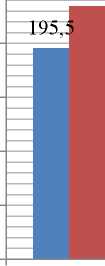 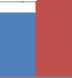 Структурный водный баланс по группам абонентов на расчетный срок250 	234,6Рисунок 1 Водный баланс по группам абонентовТерриториальный баланс подачи воды по технологическим зонам водоснабжения включает возможный объем подачи воды от существующих водозаборов.Территориальный баланс подачи воды по технологическим зонам представлен в таблице 8.Таблица 8	Территориальный баланс подачи воды по технологическим зонамУдельные среднесуточные нормы водопотребления населением сельского поселения приняты в соответствии с СП 31.13330.2012 Водоснабжение, наружные сети и сооружения. Актуализированная редакция СНиП 2.04.02-84*.Согласно табл.1 СП 31.13330.2012 удельное среднесуточное (за год) хозяйственнопитьевое водопотребление в населенных пунктах на одного жителя составляет 125-160 л/сут.Согласно табл.3 СП 31.13330.2012 удельное среднесуточное за поливочный сезон потребление воды на поливку в расчете на одного жителя составляет 50-90 л/сут.Описание состояния системы водоотведения муниципального образованияСистема централизованной канализации в Кривоносовском сельском поселении отсутствует. Канализование зданий, имеющих внутреннюю канализацию, происходит в выгребы с последующей фильтрацией в грунт или вывозом специальной техникой.На территории поселения ливневая канализация отсутствует.Описание состояния системы газоснабжения муниципального образованияГазоснабжение Кривоносовского сельского поселения производится на базе природного газа через ГРП №32 от «Поддубное» Распределение газа по поселению осуществляется по «2-х ступенчатой схеме: 1-я ступень - газопровод высокого давления (0.6 МПа), 2-я ступень - газопровод среднего давления (0.03 МПа). Связь между ступенями осуществляется через газорегуляторные пункты (ГРП, ШРП), всего в поселении имеется 1 ГРП и 11 ШРП. По типу прокладки газопроводы всех категорий давления делятся на подземный и надземный. Надземный тип прокладки для газопровода низкого давления.Характеристика газораспределительных пунктов представлена в таблице 9.Характеристика газорегуляторных пунктовТаблица 9По данным администрации Кривоносовского сельского поселения:общая протяженность газопроводов низкого давления составляет 14,08 км;общая протяженность газопроводов высокого давления составляет 19,82 км.Описание состояния системы электроснабжения муниципального образованияВ настоящее время электроснабжение потребителей Кривоносовского сельского поселения Россошанского района в основном осуществляется по распределительной сети ВЛ 10кВ от подстанции ПС 35/10кВ "Александровка" (с. Александровка). По балансовой принадлежности объекты электроснабжения Кривоносовского СП относятся к производственному отделению «Лискинские электрические сети», которые входят в состав филиала ПАО «МРСК Центра» - «Воронежэнерго».Распределение электроэнергии по потребителям населенных пунктов, входящих в состав поселения, осуществляется через понижающие трансформаторные подстанции 10/0.4 кВ (в количестве 14	ед.). Оборудование на подстанциях находится вудовлетворительном состоянии.Перечень трансформаторных подстанций представлены в таблице 10.Таблица 10Перечень трансформаторных подстанцийЭлектрические сети напряжением 10 кВ - трехпроводные. Схема электроснабжения открытая, выполнена проводом АС по опорам ВЛ.Электрические сети напряжением 0,4 кВ - четырехпроводные. Схема электроснабжения открытая, выполнена проводом А по опорам ВЛ.Протяженность электрических сетей составляет 34 км.Описание состояния системы утилизации твёрдых бытовых отходов муниципального образованияНа территории муниципального образования сбор и вывоз твердых бытовых отходов и крупногабаритных отходов производится мусоровозами с контейнерных площадок, расположенных как в районе муниципальных домов, так и в частном секторе. Предприятия по переработке отходов на территории муниципального образования отсутствуют.На территории муниципалитета установлены контейнеры для сбора мусора в местах потенциально возможного скопления мусора. На постоянной основе осуществляется ликвидация свалок, расположенных не только в поселке, но и на прилегающих территориях.Несмотря на своевременный вывоз мусора и наличие контейнерных площадок, жители сельского поселения устраивают несанкционированные свалки, которые неблагоприятно влияют на внешний вид и санитарное состояние поселения.Работа по совершенствованию сбора бытовых отходов в первую очередь направлена на обустройство достаточного количества контейнерных площадок на всей территории муниципального образования. Приоритет в этой работе принадлежит организациям, осуществляющим управление многоквартирными жилыми домами и организациям, имеющим лицензии на деятельность в сфере обращения бытовых отходов, при общей координации их деятельности со стороны администрации муниципального образования. Результатами проведенной работы должны стать отсутствие несанкционированных свалок на дворовых территориях и ликвидация предпосылок для складирования бытового в непредназначенных для этого местах.3.2 Описание проблем коммунальной инфраструктуры муниципального образованияТеплоснабжениеИз комплекса существующих проблем организации качественного теплоснабжения на территории муниципального образования, можно выделить следующие:износ сетей;состояние внутренних систем отопления;отсутствие приборов учета у некоторых потребителей.Износ сетей - наиболее существенная проблема организации качественного теплоснабжения. Старение тепловых сетей приводит как к снижению надежности вызванной коррозией и усталостью металла, так и разрушению, или провисанию изоляции. Разрушение изоляции в свою очередь приводит к тепловым потерям и значительному снижению температуры теплоносителя еще до ввода потребителя. Отложения, образовавшиеся в тепловых сетях за время эксплуатации в результате коррозии, отложений солей жесткости в прочих причин, снижают качество сетевой воды.Повышение качества теплоснабжения может быть достигнуто путем реконструкции тепловых сетей.Состояние внутренних систем отопления - управляющие организации уделяют достаточное внимание состоянию внутренних систем многоквартирных домов. Однако существует множество фактов самовольной замены отопительных приборов и трубопроводов. Такие замены приводят к разбалансировке внутренних систем отопления дома и неравномерному температурному полю в зданиях. Для повышения качества теплоснабжения, и поддержания комфортных условий микроклимата, рекомендуется установить балансировочные клапаны на стояках в жилых домах.Отсутствие приборов учета у части потребителей - не позволяет оценить фактическое потребление тепловой энергии каждым жилым домом. Повсеместная установка приборов учета, позволит производить оплату за фактически потребленное тепло и правильно оценить тепловые характеристики ограждающих конструкций.Из рассмотренных выше проблем, наиболее существенной является износ сетей. Решению проблемы следует уделить особое внимание.ВодоснабжениеАнализ существующей системы водоснабжения и дальнейшие перспективы развития поселения показывает, что действующие сети водоснабжения работают на пределе ресурсной надежности. Работающее оборудование морально и физически устарело. Одной из главных проблем качественной поставки воды населению является изношенность водопроводных сетей. Это способствует вторичному загрязнению воды, особенно в летний период, когда возможны подсосы загрязнений через поврежденные участки труб. Кроме того, такое состояние сетей увеличивает концентрацию железа и показателя жесткости.Износ разводящей водопроводной сети, насосно-силового оборудования и сооружений системы водоснабжения резко снижает надежность и безопасность системы водоснабжения.По причине отсутствия очистных сооружений поднятой воды в сельском поселении вода не соответствует требованиям СанПиН 2.1.4.1074-01 «Питьевая вода. Гигиенические требования к качеству воды централизованным систем питьевого водоснабжения. Контроль качества». В соответствии с результатами исследований пробы воды по показателям мутность, жесткость, железо превышают допустимые значения.Отсутствие приборов учета на водозаборах. Установка приборов учета на скважинах позволит создать более точную систему учета и расхода. Владея информацией о точном объеме поднятой и переданной воды потребителю, можно судить о том, где происходят потери и эффективно с ними бороться.Недостаточная оснащенность потребителей приборами учета. Установка современных приборов учета позволит не только решить проблему достоверной информации о потреблении воды, но и позволит стимулировать потребителей к рациональному использованию воды.Необходима полная модернизация системы водоснабжения, включающая в себя реконструкцию сетей и замену устаревшего оборудования на современное, отвечающее энергосберегающим технологиям.ВодоотведениеСистема централизованной канализации в Кривоносовском сельском поселении отсутствует. Канализование зданий, имеющих внутреннюю канализацию, происходит в выгребы с последующей фильтрацией в грунт или вывозом специальной техникой.Характеристика состояния и проблем в реализации энергоресурсосбережения и учета и сбора информацииВ настоящее время повышение эффективности использования топливноэнергетических ресурсов системой коммунальной инфраструктуры является одной из важнейших стратегических задач развития муниципального образования. Основной целью энергосбережения и повышения энергетической эффективности является разработка мероприятий, направленных на обеспечение снижения потребления топливноэнергетических ресурсов в процессе выработки и транспортировки энергетических и природных ресурсов. Основным нормативным документов в области энергосбережения муниципального образования является Программа энергосбережения и повышения энергетической эффективности в Кривоносовском сельском поселении Россошанского муниципального района Воронежской области на 2014-2019 годы.На сегодняшний момент инженерное оборудование и сети ресурсоснабжения коммунальной инфраструктуры муниципального образования имеют высокий физический и моральный износ, что влечёт за собой излишний расход средств на энергоносители, ремонт сетей и их восстановление после аварий. Устаревшие канализационные насосные станции, очистные сооружения и сети водоотведения оказывают негативное влияние на экологическую обстановку района.Внедрение мероприятий, направленных на энергосбережение и повышение энергетической эффективности помимо снижения совокупных затрат на выработку и транспортировку ресурсов помогут в развитии муниципального образования (подключении новых потребителей), повышении надёжности систем ресурсоснабжения, улучшению экологической ситуации в районе.В соответствии с пунктом 5 статьи 13 Федерального закона Российской Федерации от 23 ноября 2009 года № 261-ФЗ «Об энергосбережении и о повышении энергетической эффективности и о внесении изменений в отдельные законодательные акты Российской Федерации» собственники жилых домов, собственники помещений в многоквартирных домах, введенных в эксплуатацию на день вступления Закона № 261 -ФЗ в силу, обязаны в срок до 1 января 2012 года обеспечить оснащение таких домов приборами учета используемых воды, природного газа, тепловой энергии, электрической энергии, а также ввод установленных приборов учета в эксплуатацию. При этом многоквартирные дома в указанный срок должны быть оснащены коллективными (общедомовыми) приборами учета используемых коммунальных ресурсов, а также индивидуальными и общими (для коммунальной квартиры) приборами учета.Проблемы в реализации энергосбережения в сфере теплоснабжения муниципального образованияНа текущий момент оборудование котельных муниципального образования (котлы, насосная группа) имеет высокий физический и моральный износ, что влечёт за собой повышенное потребление природного газа на выработку тепловой энергии. Средний фактический КПД по котельным муниципального образования составляет 85 %, что влияет на низкий показатель энергоэффективности. Тепловые сети района имеют физический износ 20-85 %, в связи с чем, наблюдается повышенная аварийность.Основным направлением в энергосбережении системы теплоснабжения района является замена существующего инженерного оборудования сетей теплоснабжения. Для повышения энергетической эффективности систем теплоснабжения муниципального образования необходима реконструкция системы теплоснабжения с применением современных энергосберегающих технологий.Недостаточная степень оснащённости потребителей коммерческими приборами учёта затрудняет процесс сбора и учёта информации о потреблении тепловой энергии.Согласно п. 5 статьи 13 Федерального закона от 23.11.2009г. №261-ФЗ «Об энергосбережении и повышении энергетическое эффективности и о внесении изменений в отдельные законодательные акты Российской Федерации» собственники жилых домов, собственники помещений в многоквартирных домах, введённых в эксплуатацию на день вступления Закона 261-ФЗ в силу, обязаны в срок до 1 января 2012 года обеспечить оснащение таких домов приборами учёта используемых воды, природного газа, тепловой энергии, электрической энергии, а так же ввод установленных приборов учёта в эксплуатацию. При этом многоквартирные дома в указанный срок должны быть оснащены общедомовыми приборами используемых энергетических и природных ресурсов.Проблемы в реализации энергосбережения в сфере водоснабжения и водоотведения муниципального образованияАнализ существующей системы водоснабжения и водоотведения муниципального образования позволяет выявить следующие проблемы в сфере энергосбережения:запасы производительности насосного оборудования, которые закладываются при проектировании, исходя из условий возможности дальнейшего развития территории;не квалифицированный подбор и замена оборудования эксплуатирующими организациями;коррозия и замена труб;износ насосного оборудования.Основным направлением в энергосбережении системы водоснабжения и водоотведения района является замена существующего инженерного оборудования водозаборов, станций второго подъёма и сетей водоснабжения с применением современных энергосберегающих технологий.Недостаточная степень оснащённости потребителей коммерческими приборами учёта затрудняет процесс сбора и учёта информации о потреблении тепловой энергии.Согласно п. 5 статьи 13 Федерального закона от 23.11.2009г. №261-ФЗ «Об энергосбережении и повышении энергетическое эффективности и о внесении изменений в отдельные законодательные акты Российской Федерации» собственники жилых домов, собственники помещений в многоквартирных домах, введённых в эксплуатацию на день вступления Закона 261-ФЗ в силу, обязаны в срок до 1 января 2012 года обеспечить оснащение таких домов приборами учёта используемых воды, природного газа, тепловой энергии, электрической энергии, а так же ввод установленных приборов учёта в эксплуатацию. При этом многоквартирные дома в указанный срок должны быть оснащены общедомовыми приборами используемых энергетических и природных ресурсов.Целевые развития коммунальной инфраструктурыРезультаты реализации Программы определяются с достижением уровня запланированных технических и финансово-экономических целевых показателей.Перечень целевых показателей с детализацией по системам коммунальной инфраструктуры принят согласно «Методическим рекомендациям по разработке программ комплексного развития систем коммунальной инфраструктуры поселений, городских округов», утвержденные Приказом Министерства регионального развития РФ № 359/ГС от 01.10.2013 г., к которым относятся:критерии доступности коммунальных услуг для населения;показатели спроса на коммунальные ресурсы и перспективные нагрузки;величины новых нагрузок;показатели качества поставляемого ресурса;показатели степени охвата потребителей приборами учета;показатели надежности поставки ресурсов;показатели эффективности производства и транспортировки ресурсов;показатели эффективности потребления коммунальных ресурсов;показатели воздействия на окружающую среду.Количественные значения целевых показателей определены с учетом выполнения всех мероприятий Программы в запланированные сроки. В перечень целевых показателей были включены показатели, актуальные для систем коммунальной инфраструктуры данного муниципального образования. Целевые показатели развития коммунальной инфраструктуры муниципального образования представлены в таблице 11.Целевые показатели развития коммунальной инфраструктуры муниципального образованияОбщая программа проектовОбщая программа проектов по развитию систем коммунальной инфраструктуры муниципального образования представлена в таблице 12.Таблица 12Общая программа проектов по развитию систем коммунальной инфраструктуры муниципального образованияФинансовые потребности для реализации ПрограммыТеплоснабжениеИнформация о планируемых мероприятиях в сфере электроснабжения на территории муниципального образования отсутствует и будет приведена в актуализации Программы комплексного развития систем коммунальной инфраструктуры муниципального образования, соответствующей году проведения работ.ВодоснабжениеФинансовые потребности определены на основании укрупненных нормативов цены строительства, утвержденных приказом Министерства регионального развития Российской Федерации от 30 декабря 2011 г. № 643 «Об утверждении укрупненных нормативов цены строительства различных видов объектов капитального строительства непроизводственного назначения и инженерной инфраструктуры и о внесении изменений в отдельные приказы Министерства регионального развития Российской Федерации», смет организаций коммунального комплекса, оценок экспертов, прейскурантов поставщиков оборудования и открытых источников информации с учетом уровня цен на 2014 год без учета налога на добавленную стоимость. Стоимость мероприятий учитывает проектно-изыскательские работы.Реализация разработанных мероприятий направлена как на повышение качества и надежности водоснабжения потребителей, так и на снижение расходов на воду, что позволяет говорить о снижении эксплуатационных затрат за счет экономии воды, электроэнергии, трудовых ресурсов.Увеличение затрат на воду за счет роста амортизационных отчислений учтено только по мероприятиям, финансируемым за счет платы за подключение и инвестиционной составляющей, т. к. имущество, приобретенное (созданное) с использованием бюджетных средств целевого финансирования, не подлежит амортизации (статья 256 Налогового кодекса Российской Федерации).Общие сведения о необходимых капитальных вложениях для реализации мероприятий
по развитию системы водоснабжения муниципального образованияВодоотведениеФинансовые потребности определены на основании укрупненных нормативов цены строительства, утвержденных приказом Министерства регионального развития Российской Федерации от 30 декабря 2011 г. № 643 «Об утверждении укрупненных нормативов цены строительства различных видов объектов капитального строительства непроизводственного назначения и инженерной инфраструктуры и о внесении изменений в отдельные приказы Министерства регионального развития Российской Федерации», смет организаций коммунального комплекса, оценок экспертов, прейскурантов поставщиков оборудования и открытых источников информации с учетом уровня цен на 2014 год без учета налога на добавленную стоимость. Стоимость мероприятий учитывает проектно-изыскательские работы.Реализация разработанных мероприятий направлена как на повышение качества и надежности водоотведения потребителей, так и на снижение расходов на водоотведение, что позволяет говорить о снижении эксплуатационных затрат за счет экономии электроэнергии, трудовых ресурсов.Увеличение затрат на воду за счет роста амортизационных отчислений учтено только по мероприятиям, финансируемым за счет платы за подключение и инвестиционной составляющей, т. к. имущество, приобретенное (созданное) с использованием бюджетных средств целевого финансирования, не подлежит амортизации (статья 256 Налогового кодекса Российской Федерации).Общие сведения о необходимых капитальных вложениях для реализации мероприятий
по развитию системы водоотведения муниципального образованияЭлектроснабжениеИнформация о планируемых мероприятиях в сфере электроснабжения на территории муниципального образования отсутствует и будет приведена в актуализации Программы комплексного развития систем коммунальной инфраструктуры муниципального образования, соответствующей году проведения работ.Г азоснабжениеИнформация о планируемых мероприятиях в сфере газоснабжения на территории муниципального образования отсутствует и будет приведена в актуализации Программы комплексного развития систем коммунальной инфраструктуры муниципального образования, соответствующей году проведения работ.Утилизация твердых бытовых отходовИнформация о планируемых мероприятиях в сфере утилизации твёрдых бытовых отходов на территории муниципального образования отсутствует и будет приведена в актуализации Программы комплексного развития систем коммунальной инфраструктуры муниципального образования, соответствующей году проведения работ.Организация реализации проектовМеханизмы реализации мероприятий Программы определяются в зависимости от следующих основных факторов:форма собственности на системы коммунальной инфраструктуры и форма эксплуатации такой инфраструктуры ресурсоснабжающей организацией (организацией коммунального комплекса);источник финансирования инвестиционных проектов (бюджетный, внебюджетный);технологическая связанность реализуемых инвестиционных проектов с существующей коммунальной инфраструктурой;экономическая целесообразность выбора формы реализации инвестиционных проектов, основанная на сопоставлении расходов на организацию данных форм.Выбор формы реализации инвестиционных проектов должен основываться на совокупной оценке приведенных выше критериев.Исходя из указанных факторов можно сформировать два направления реализации мероприятий настоящей Программы:первое направление - инфраструктура частной или муниципальной формы собственности (с последующим заключением договора аренды или передача в хозяйственное ведение во втором случае), наличие внебюджетных источников финансирования. К этому направлению относятся проекты Программы в сферах теплоснабжения, водоснабжения, водоотведения, электроснабжения, газоснабжения;второе направление - реализация «£геепйеЫ»-проектов (строительство проектов «с нуля» на неосвоенной территории) без привлечения бюджетных источников инвестиций. К этому направлению относятся инвестиционные проекты в сфере утилизации (захоронения) ТБО.Стратегический принцип развития систем коммунальной инфраструктуры муниципального образования по указанным направлениям заключается в переориентации целей деятельности по эксплуатации систем коммунальной инфраструктуры: приоритетом должно стать не обслуживание инфраструктуры как имущественного комплекса, а обеспечение потребителей товарами и услугами в соответствии с заданными стандартами качества, надежности и безопасности.Данный принцип реализуется посредством следующих управленческих механизмов:построение системы ключевых показателей и индикаторов деятельности ресурсоснабжающих организаций и организаций коммунального комплекса муниципального образования. Данные показатели и индикаторы должны базироваться на Программе и отражать основные условия функционирования и развития инженерной инфраструктуры, которые должны быть обеспечены соответствующим предприятием. На основе данных индикаторов должны формироваться производственные (для обеспечения условий функционирования) и инвестиционные (для обеспечения условий развития) программы ресурсоснабжающих организаций и организаций коммунального комплекса. Оценка деятельности организаций должна основываться в первую очередь на оценке достижения установленных значений ключевых показателей и индикаторов;утверждение инвестиционных программ ресурсоснабжающих организаций и организаций коммунального комплекса и заключение договоров между администрацией муниципального образования и соответствующей организацией на их реализацию. Инвестиционные программы должны стать инструментом для достижения установленных Программой целевых показателей и индикаторов. Разработка инвестиционных программ должна осуществляться в соответствии с требованиями, установленными к таким программам. Инвестиционные программы утверждаются уполномоченными органами муниципального образования. Однако для обеспечения возможности реализации мероприятий Программы такие инвестиционные программы должны предварительно рассматриваться и согласовываться администрацией муниципального образования;договоры, определяющие условия реализации инвестиционных программ, заключаются в целях развития систем коммунальной инфраструктуры. Договоры заключаются между администрацией муниципального образования и соответствующей ресурсоснабжающей организацией и организацией коммунального комплекса. Такие договоры должны включать:цели договора, представленные системой показателей и индикаторов, характеризующих развитие систем коммунальной инфраструктуры (показатели обеспечения надежности, сбалансированности систем, эффективности деятельности, обеспечения экологической безопасности, энергосбережения и повышения энергетической эффективности, достижение которых должно быть обеспечено в результате реализации Программы, и их значения);права и обязанности сторон по таким ключевым вопросам, как порядок финансирования мероприятий, порядок выполнения мероприятий, порядок регистрации прав на создаваемые объекты и сооружения систем коммунальной инфраструктуры, порядок осуществления контроля и мониторинга, порядок и основания для пересмотра инвестиционной программы, тарифов;ответственность сторон;перечень мероприятий инвестиционной программы и их стоимость;объемы и источники финансирования мероприятий (в том числе собственные средства организации коммунального комплекса, бюджетные средства, заемные средства);график поступления денежных средств для реализации инвестиционной программы, а также график осуществления инвестиций;порядок и условия приостановления реализации инвестиционной программы в случае нарушения графиков финансирования инвестиционной программы, а также определение условий возобновления реализации инвестиционной программы;переход к долгосрочному тарифному регулированию, включающему установление тарифов на товары и услуги ресурсоснабжающих организаций и организаций коммунального комплекса.При этом целесообразно предусмотреть различные механизмы финансирования мероприятий инвестиционной программы:финансирование мероприятий со сроком окупаемости, не превышающим срок действия тарифов (3 - 5 лет), должно компенсироваться за счет экономии, полученной в результате реализации мероприятия. При этом расходы, которые снижаются от реализации мероприятия, при установлении тарифов учитываются в размере, характерном до момента реализации мероприятия;финансирование мероприятий со сроком окупаемости, превышающим срокдействий тарифов (3	-	5 лет), осуществляется посредством включениянеобходимых расходов в финансовые потребности на реализацию инвестиционной программы.Программы инвестиционных проектов, тариф и плата (тариф) за подключение (присоединение)Рекомендуется различать группы проектов по следующим признакам:нацеленные на присоединение новых потребителей;обеспечивающие повышение надежности ресурсоснабжения;обеспечивающие выполнение экологических требований;обеспечивающие выполнение требований законодательства об энергосбережении;высокоэффективные проекты (со сроками окупаемости за счет получаемых эффектов при принятой средней стоимости инвестиций до 7лет);проекты с длительным сроком окупаемости (со сроками окупаемости от 7 до 15 лет за счет получаемых эффектов при принятой средней стоимости инвестиций);проекты со сроками окупаемости более 15 лет;Все проекты, рекомендованные к реализации в рамках данной Программы, в основном имеют целью присоединение новых потребителей или повышение надежности ресурсоснабжения. Однако часть проектов рекомендуется осуществить для выполнения экологических требований (обустройство зон санитарной охраны на источниках водоснабжения) и повышения энергоэффективности. При рассматриваемой форме реализации инвестиционных проектов наиболее эффективными по критерию минимизации стоимости ресурсов для потребителей сельского поселения будут являться механизмы их финансирования:с привлечением бюджетных средств (для оплаты части инвестиционных проектов или оплаты процентов по заемным средствам):федеральный бюджет;областной бюджет;местный бюджет.с привлечением внебюджетных источников:за счет платы (тарифа) на подключение вновь создаваемых (реконструируемых) объектов недвижимости к системам коммунальной инфраструктуры и тарифов организации коммунального комплекса на подключение;надбавки к ценам (тарифам) для потребителей товаров и услуг организаций коммунального комплекса и надбавок к тарифам на товары и услуги организаций коммунального комплекса; привлеченные средства (кредиты); средства организаций и других	инвесторов (прибыль, амортизационные отчисления, снижение затрат за счет реализации проектов);Иные механизмы финансирования инвестиционных проектов предполагают включение в расходы на их реализацию платы за привлечение заемных средств инвесторов (кредитных организаций), увеличивая стоимость ресурсов для потребителей.Объемы финансирования инвестиций по проектам Программы определены в ценах отчетного года, носят оценочный характер и подлежат ежегодному уточнению, исходя из возможностей бюджетов и степени реализации мероприятий.В 1 квартале текущего года, следующего за отчетным, Программа ежегодно корректируется Координатором по итогам фактического финансирования из всех видов источников.Оценка уровней тарифов на каждый коммунальный ресурс приведена в таблице 15. На территории муниципального образования тарифы на тепловую энергию утверждаются Комиссией по государственному регулированию цен и тарифов в Воронежской области.Таблица 15Анализ и прогноз роста тарифов на услуги ЖКХПрогноз расходов населения на коммунальные ресурсы, расходов бюджета на социальную поддержку и субсидии, проверка доступности тарифов на коммунальные услугиВ соответствии с Федеральным законом от 30.12.2004 № 210-ФЗ «Об основах регулирования тарифов организаций коммунального комплекса» при установлении тарифов (цен) на товары и услуги коммунального комплекса следует учитывать доступность для потребителей данных товаров и услуг.Плата за коммунальные услуги включает в себя плату за холодное и горячее водоснабжение, водоотведение, электроснабжение, теплоснабжение и вывоз твердых бытовых отходов.Оценка доступности для граждан прогнозируемой совокупной платы за потребляемые коммунальные услуги основана на объективных данных о платежеспособности населения, которые должны лежать в основе формирования тарифной политики и определения необходимой и возможной бюджетной помощи на компенсацию мер социальной поддержки населения и на выплату субсидий малообеспеченным гражданам на оплату жилья и коммунальных услуг.Для определения доступности приобретения и оплаты потребителями соответствующих товаров и услуг организаций коммунального комплекса использованы данные об установленных ценах (тарифах) для потребителей и надбавках к ценам (тарифам) с учетом среднегодового дохода населения.Одним из принципов разработки Программы является обеспечение доступности коммунальных услуг для населения. В таблице 16 представлены данные о средних размерах платы по отдельным видам коммунальных услуг в поселении в Воронежской области.Таблица 16Сведения о размерах платы за услуги ЖКХВ соответствии с Федеральным законом от 30.12.2004 № 210-ФЗ «Об основах регулирования тарифов организаций коммунального комплекса» при установлении тарифов (цен) на товары и услуги коммунального комплекса следует учитывать доступность для потребителей данных товаров и услуг. Плата за коммунальные услуги включает в себя плату за холодное и горячее водоснабжение, водоотведение, электроснабжение, газоснабжение, теплоснабжение, твердые бытовые отходы.Оценка доступности для граждан прогнозируемой совокупной платы за потребляемые коммунальные услуги основана на объективных данных о платежеспособности населения, которые должны лежать в основе формирования тарифной политики и определения необходимой и возможной бюджетной помощи на компенсацию мер социальной поддержки населения и на выплату субсидий малообеспеченным гражданам на оплату жилья и коммунальных услуг.Для определения доступности приобретения и оплаты потребителями соответствующих товаров и услуг организаций коммунального комплекса использованы данные об установленных ценах (тарифах) для потребителей и надбавках к ценам (тарифам) с учетом среднегодового дохода населения поселения. Одним из принципов разработки Программы является обеспечение доступности коммунальных услуг для населения.Для определения возможности финансирования Программы за счет средств потребителей была произведена оценка доступности для населения Поселения совокупной платы за потребляемые коммунальные услуги по следующим показателям, установленным Методическими указаниями по расчету предельных индексов изменения размера платы граждан за коммунальные услуги, утвержденными приказом Министерства регионального развития Российской Федерации от 23.08.2010 № 378 «Об утверждении Методических указаний по расчету предельных индексов изменения размера платы граждан за коммунальные услуги» (далее в настоящем разделе - Методические указания): -доля расходов на коммунальные услуги в совокупном доходе семьи;-доля населения с доходами ниже прожиточного минимума;-доля получателей субсидий на оплату коммунальных услуг в общей численности населения.Паспорт программыНаименованиеПрограммы:Программа комплексного развития системы коммунальной инфраструктуры Кривоносовского сельского поселения Россошанского муниципального района Воронежской области на период до 2030 годаОснование для разработки Программы:Градостроительный кодекс Российской Федерации;Федеральный закон от 06.10.2003 г. № 131-ФЗ «Об общих принципах организации местного самоуправления в Российской Федерации»;Федеральный закон от 30.12.2004 г. № 210-ФЗ «Об основах регулирования тарифов организаций коммунального комплекса»;Федеральный закон от 27.07.2010 г. № 190-ФЗ «О теплоснабжении»;приказ Министерства регионального развития РФ от 01.10.2013 г. № 359/ГС «Методические рекомендации по разработке программ комплексного развития систем коммунальной инфраструктуры поселений, городских округов»;Схема территориального планирования Россошанского муниципального района Воронежской области;Генеральный плана Муниципального образования;Схемы теплоснабжения Муниципального образования;Схемы водоснабжения и водоотведения Муниципального образования;Заказчик Программы:Администрация Кривоносовского сельского поселенияРазработчик Программы:ООО «Центр энергосервисных технологий»Цель ПрограммыЦелью Программы комплексного развития систем коммунальной инфраструктуры Муниципального образования является качественное и надежное обеспечение коммунальными услугами потребителей Муниципального образования, улучшение экологической ситуации в муниципальном образовании.Программа комплексного развития систем коммунальной инфраструктуры Муниципального образования является базовым документом для разработки инвестиционных и производственных программ организаций коммунального комплекса, осуществляющих деятельность на территории Муниципального образования.Задачи ПрограммыОсновными задачами Программы являются:инженерно-техническая оптимизация систем коммунальной инфраструктуры Муниципального образования;взаимосвязанное по срокам и объемам финансирования перспективное планирование развития систем коммунальной инфраструктуры Муниципального образования;разработка мероприятий по комплексной реконструкции и модернизации систем коммунальной инфраструктуры Муниципального образования;повышение надежности коммунальных систем и качества коммунальных услуг Муниципального образования;совершенствование механизмов развития энергосбережения и повышение энергоэффективности коммунальной инфраструктуры Муниципального образования;повышение инвестиционной привлекательности коммунальной инфраструктуры Муниципального образования;обеспечение сбалансированности интересов субъектов коммунальной инфраструктуры и потребителей Муниципального образования;Важнейшие целевые показатели ПрограммыСистема теплоснабжения:аварийность системы водоснабжения;перебои в снабжении потребителей;продолжительность поставки товаров и услуг;уровень потерь;удельный вес сетей, нуждающихся в замене;протяжённость сетей, нуждающихся в замене;доля потребителей в жилых домах, обеспеченных доступом к коммунальной инфраструктуре;удельное теплопотребление.Система водоснабжения:аварийность системы водоснабжения;перебои в снабжении потребителей;продолжительность поставки товаров и услуг;уровень потерь;износ системы водоснабжения;удельный вес сетей, нуждающихся в замене;уровень загрузки производственных мощностей;обеспеченность потребления товаров и услуг приборами учёта;соответствие качества воды установленным требованиям;удельное водопотребление;доля потребителей в жилых домах, обеспеченных доступом к коммунальной инфраструктуре.Система водоотведения:аварийность системы водоснабжения;перебои в снабжении потребителей;продолжительность поставки товаров и услуг;уровень потерь;износ системы водоснабжения;удельный вес сетей, нуждающихся в замене;соответствие качества сточных вод, установленным требованиям;уровень загрузки производственных мощностей;доля потребителей в жилых домах, обеспеченных доступом к коммунальной инфраструктуре.Утилизация твёрдых бытовых отходов:• запас вместимости площадок захоронения ТБО.Сроки и этапы реализации ПрограммыСроки реализации программы: 2016-2030 гг.Объем и источники финансирования Программы:Общий объем финансирования программных мероприятий за период 2016-2030 гг. составляет 36 948 тыс. руб.К источникам финансирования программных мероприятий относятся иные средства.№Наименование котельной, адресТип котла, количествоГод ввода в эксплуатациюУстановленнаямощность,Г кал/часОтапливаемыеобъекты1.Г азовая котельная с. Кривоносово, ул. Мира, 38аХопер-100 2 шт.20070,162школа2.Угольная котельная с. Кривоносово ул. Больничная, 3 «б»Универсал - 5М 2 шт19780,53участковаябольница3.Угольная котельная с. Кривоносово ул. Мира, 36Универсал - 5М 2 шт19780,704клуб,административноезданиеКотельнаяНаружный диаметр Вн, мДлина участка (в двухтрубном исчислении) L, мТип прокладки%износаГазовая котельная с. Кривоносово, ул. Мира, 38а108120подземное, наружное (воздушка)20Угольная котельная с. Кривоносово ул. Больничная, 3«б»40, 57122подземное85Угольная котельная с. Кривоносово ул. Мира, 368960подземное85№п/пНаименование узла и его местоположениеКоличество и объемрезервуаров, м3Марка насосаПроизводительность,м3/чМощность, кВт1Скважина №4161/1 с. Кривоносово ул. Мира 33В25ЭЦВ 5-1401052Скважина №4161 с. Кривоносово ул. Мира 33Б25ЭЦВ 5-1401053Скважина №5632 с. Кривоносово ул. Тельмана 18А15ЭЦВ 5-1401054Скважина №5635 с.Кривоносово ул. Димитрова 14А25ЭЦВ 6-1801055Скважина №4234 с.Кривоносово ул. Дзержинского 6А15ЭЦВ 5-1401056Скважина №4160 с. Кривоносово ул. Чапаева 30А15ЭЦВ 5-140105№п/пНаименование объектаДиаметр трубы, ммМатериал трубыПротяженность,мГод ввода в эксплуатациюс. Кривоносовос. Кривоносовос. Кривоносовос. Кривоносовос. Кривоносовос. Кривоносово1Водопровод от башни до ул. Чапаева д. 60100Чугун--2Водопровод от башни до ул. Чапаева д. 22100Чугун--3Водопровод от ул. Чапаева д. 22 до Чапаева д. 263Полиэтилен--4Водопровод от башни до врезки100Полиэтилен--5Водопровод от врезки до ул. Тельмана д. 64100Асбест--6Водопровод от ул. Тельмана д. 47 до ул. Тельмана д. 89160Полиэтилен--7Водопровод от ул. Тельмана д. 89 до ул. Тельмана д. 97100Полиэтилен--8Водопровод от ул. Тельмана д. 89 до ул. Чапаева100Полиэтилен--9Водопровод от ул. Димитрова д.1 до ул. Димитрова д.39100Полиэтилен--10Водопровод от ул. Димитрова д. 35 до ул. Димитрова д. 3763Полиэтилен--11Водопровод от башни до колодца ул. Дзержинского100Полиэтилен--12Водопровод ул. Дзержинского100Чугун--13Водопровод от ул. Дзержинского д. 8 до ул. Студеная д. 1100Полиэтилен--14Водопровод от башни до ул. Мира д. 2150Асбест--15Водопровод от ул. Мира д. 2 до ул. Чапаева от ул. Чапаева по ул. Мира100Чугун--16Водопровод от колодца ул. Мира до столовой100Полиэтилен--17Водопровод от колодца через гараж, школу, клуб, стадион, возле больницы до ул. Больничная д. 21 один рукав до ул. Больничная д. 9 второй рукав до старого садика100Полиэтилен--18Водопровод от садика по ул. Березовой100Чугун--19Водопровод от башни по ул. Березовой с д.19 по д.24100Асбест--20Водопровод от башни до колодца садика100Полиэтилен--Наименование потребителей Кривоносовского СПРасчетный срокРасчетный срокНаименование потребителей Кривоносовского СПСреднесуточный расход воды м3/сут.Максимальный расход воды м3/сут.Население195,5234,6Поливочные нужды59,571,4Коммунально-бытовые предприятия, промышленность обслуживающая население прочие расходы (10%)19,623,5Итого274,6329,5№п/пНаименование скважинПроизводительность,м3/часПроизводительность,м3/сут.1с. Кривоносово409б02х. Крамаренков00ВсегоВсего40960№п/пНаименование ГРПМестонахождениеГРПТип ГРППроизводительность, тыс. м3/часДавление до ГРП, МпаДавление после ГРС, Мпа1Г азорегуляторный модульный пункт однониточныйс. Кривоносово, улица Березовая, 24АГРПМ-I23861,20,62Газорегуляторный пункт шкафной с обогревомс. Кривоносово, улица Березовая, 49АГРПШН- 01 (ШРП № 1)2470,60,0033Газорегуляторный пункт шкафной с обогревомс. Кривоносово, улица Больничная, 27ГРПШН- 01 (ШРП № 2)2650,60,0034Газорегуляторный пункт шкафной с обогревомс. Кривоносово, улица Димитрова, 21АГРПШН- 01 (ШРП № 3)1240,60,0035Газорегуляторный пункт шкафной с обогревомс. Кривоносово, улицаДзержинского,24АГРПШН- 01 (ШРП № 4)1540,60,0036Газорегуляторный пункт шкафной с обогревомс. Кривоносово, улица Студеная, 1АГРПН-300 (ШРП № 5)580,60,0037Газорегуляторный пункт шкафной с обогревомс. Кривоносово, улица Мира, 11АГРПШН- 01 (ШРП № 6)1900,60,0038Газорегуляторный пункт шкафной с обогревомс. Кривоносово, улица Заречная, 7АГРПШН- 01 (ШРП № 7)1140,60,0039Газорегуляторный пункт шкафной с обогревомс. Кривоносово, улица Тельмана, 38АГРПШН- 01 (ШРП № 8)1880,60,00310Газорегуляторный пункт шкафной с обогревомс. Кривоносово, улица Тельмана, 78АГРПШН- 01 (ШРП № 9)990,60,00311Г азорегуляторный пункт шкафной с обогревомс. Кривоносово, улица Чапаева, 26АГРПШН- 01 (ШРП № 10)2580,60,00312Газорегуляторный пункт шкафной с обогревомс. Кривоносово, улица Березовая, 19БГРПН-300 (ШРП № 11)410,60,003№ п/пНаименование ТПТип трансформатораМесто расположения1ТП-307КТП-10/0,4кВсело Кривоносово, улица Димитрова2ТП-308КТП-10/0,4кВсело Кривоносово, улица Березовая3ТП-309КТП-10/0,4кВсело Кривоносово, улица Димитрова4ТП-310КТП-10/0,4кВхутор Крамаренков, улица Садовая5ТП-311КТП-10/0,4кВсело Кривоносово, улица Чапаева6ТП-312КТП-10/0,4кВсело Кривоносово, улица Дзержинского7ТП-313КТП-10/0,4кВсело Кривоносово, улица Студеная8ТП-318КТП-10/0,4кВсело Кривоносово, улица Больничная9ТП-319КТП-10/0,4кВсело Кривоносово, улица Мира10ТП-324КТП-10/0,4кВсело Кривоносово, улица Мира11ТП-327КТП-10/0,4кВсело Кривоносово, улица Тельмана12ТП-328КТП-10/0,4кВсело Кривоносово, улица Заречная13ТП-333КТП-10/0,4кВсело Кривоносово, улица Тельмана14ТП-337КТП-10/0,4кВсело Кривоносово, улица Березовая№ п/пНаименованиепоказателейЕд.изм.2016 г.2020 г.2025 г.2030 г.1Г азовая котельная с. Кривоносово, ул. Мира, 38аГ азовая котельная с. Кривоносово, ул. Мира, 38аГ азовая котельная с. Кривоносово, ул. Мира, 38аГ азовая котельная с. Кривоносово, ул. Мира, 38аГ азовая котельная с. Кривоносово, ул. Мира, 38аГ азовая котельная с. Кривоносово, ул. Мира, 38а1.1Установленная мощность котельнойГкал/час0,1620,1620,1620,1621.2Подключенная тепловая нагрузкаГкал/час0,2590,2590,2590,2591.3Прирост подключенной тепловой нагрузкиГкал/час00002Угольная котельная с. Кривоносово, ул. Больничная, 3 «б»Угольная котельная с. Кривоносово, ул. Больничная, 3 «б»Угольная котельная с. Кривоносово, ул. Больничная, 3 «б»Угольная котельная с. Кривоносово, ул. Больничная, 3 «б»Угольная котельная с. Кривоносово, ул. Больничная, 3 «б»Угольная котельная с. Кривоносово, ул. Больничная, 3 «б»2.1Установленная мощность котельнойГкал/час0,530,80,80,82.2Подключенная тепловая нагрузкаГкал/час0,0680,0680,0680,0682.3Прирост подключенной тепловой нагрузкиГкал/час00003Угольная котельная с. Кривоносово, ул.Мира, 36Угольная котельная с. Кривоносово, ул.Мира, 36Угольная котельная с. Кривоносово, ул.Мира, 36Угольная котельная с. Кривоносово, ул.Мира, 36Угольная котельная с. Кривоносово, ул.Мира, 36Угольная котельная с. Кривоносово, ул.Мира, 363.1Установленная мощность котельнойГкал/час0,7041,01,01,03.2Подключенная тепловая нагрузкаГкал/час0,1010,1010,1010,1013.3Прирост подключенной тепловой нагрузкиГкал/час0000НаименованиепотребителейКол-вочел.Расчетный срокРасчетный срокРасчетный срокРасчетный срокНаименованиепотребителейКол-вочел.Среднесут. расход водым3/сут.Поливочныенуждым3/сут.Коммунальнобытовыем3/сут.Итогом3/сут.с. Кривоносово850195,559,519,6274,6х. Крамаренков-----Итого850195,559,519,6274,6№ п. п.Наименование инвестиционного проектаЦель проектаТехническиепараметрыпроектаВсегофинансирование, тыс. руб-201620172018201920212022202420252030Обоснованиестоимостиработ1.ВодоснабжениеВодоснабжениеВодоснабжениеВодоснабжениеВодоснабжениеВодоснабжениеВодоснабжениеВодоснабжениеВодоснабжениеВодоснабжениеВодоснабжениеi.iОборудование всех объектов водоснабжения системами автоматического управления и регулированияПовышение надежности услуг водоснабжения.-990990-----Укрупненный расчет на основании коммерческого предложения1.2Строительство нового ВЗУ в с. КривоносовоПовышение надежности услуг водоснабжения.Подключение новых абонентов100 м3/сут9505---9505--Укрупненный расчет на основании коммерческого предложения1.3Проектирование и строительство новых сетей для 100% охватаПовышение надежности услуг водоснабжения.Подключение новых абонентовПластиковые, L-1 км1983---1983--Поукрупненным показателям НЦС 81-02-1420111.4Реконструкция существующего ВЗУПовышение надежности услуг водоснабжения.Подключение новых абонентов100 м3/сут400-400----Укрупненный расчет на основании коммерческого предложения№ п. п.Наименование инвестиционного проектаЦель проектаТехническиепараметрыпроектаВсегофинансирование, тыс. руб.201620172018201920212022202420252030Обоснованиестоимостиработ2.ВодоотведениеВодоотведениеВодоотведениеВодоотведениеВодоотведениеВодоотведениеВодоотведениеВодоотведениеВодоотведениеВодоотведениеВодоотведение2.1Проведение изыскательских и проектных работ по размещению и строительству очистных сооружений, канализацииПовышение надежности услуг водоотведенияПроизводительно сть 260 м3/сут.8700---8700--Укрупненный расчет на основании коммерческого предложения2.2Канализование новых площадок строительства и существующего не канализованного жилого фонда через проектируемые самотечные коллекторыПовышение надежности услуг водоотведенияПластиковые, L-5 км15370---15370--Поукрупненным показателям НЦС 81-02-142011Итого:Итого:Итого:Итого:3694899040003555800-№ п. п.Наименование инвестиционного проектаВсегофинансирование , тыс. руб.Источник финансированияИсточник финансированияИсточник финансированияИсточник финансированияИсточник финансирования№ п. п.Наименование инвестиционного проектаВсегофинансирование , тыс. руб.ФедеральныйбюджетОбластнойбюджетМестныйбюджетСобственныесредстваИные средства1.ВодоснабжениеВодоснабжениеВодоснабжениеВодоснабжениеВодоснабжениеВодоснабжениеВодоснабжениеi.iОборудование всех объектов водоснабжения системами автоматического управления и регулирования990----9901.2Строительство нового ВЗУ в с. Кривоносово950595051.3Проектирование и строительство новых сетей для 100% охвата1983----19831.4Реконструкция существующего ВЗУ400----4002.ВодоотведениеВодоотведениеВодоотведениеВодоотведениеВодоотведениеВодоотведениеВодоотведение2.1Проведение изыскательских и проектных работ по размещению и строительству очистных сооружений, канализации8700----87002.2Канализование новых площадок строительства и существующего не канализованного жилого фонда через проектируемые самотечные коллекторы15370----15370Итого:36948----36948№ п/пНаименованиепоказателейЕд.изм.2016 г.2020 г.2025 г.2030 г.1Г азовая котельная с. Кривоносово, ул. Мира, 38аГ азовая котельная с. Кривоносово, ул. Мира, 38аГ азовая котельная с. Кривоносово, ул. Мира, 38аГ азовая котельная с. Кривоносово, ул. Мира, 38аГ азовая котельная с. Кривоносово, ул. Мира, 38аГ азовая котельная с. Кривоносово, ул. Мира, 38а1.1Установленная мощность котельнойГкал/час0,1620,1620,1620,1621.2Подключенная тепловая нагрузкаГкал/час0,2590,2590,2590,2591.3Прирост подключенной тепловой нагрузкиГкал/час00002Угольная котельная с. Кривоносово, ул. Больничная, 3 «б»Угольная котельная с. Кривоносово, ул. Больничная, 3 «б»Угольная котельная с. Кривоносово, ул. Больничная, 3 «б»Угольная котельная с. Кривоносово, ул. Больничная, 3 «б»Угольная котельная с. Кривоносово, ул. Больничная, 3 «б»Угольная котельная с. Кривоносово, ул. Больничная, 3 «б»2.1Установленная мощность котельнойГкал/час0,530,80,80,82.2Подключенная тепловая нагрузкаГкал/час0,0680,0680,0680,0682.3Прирост подключенной тепловой нагрузкиГкал/час00003Угольная котельная с. Кривоносово, ул. Мира, 36Угольная котельная с. Кривоносово, ул. Мира, 36Угольная котельная с. Кривоносово, ул. Мира, 36Угольная котельная с. Кривоносово, ул. Мира, 36Угольная котельная с. Кривоносово, ул. Мира, 36Угольная котельная с. Кривоносово, ул. Мира, 363.1Установленная мощность котельнойГкал/час0,7041,01,01,03.2Подключенная тепловая нагрузкаГкал/час0,1010,1010,1010,1013.3Прирост подключенной тепловой нагрузкиГкал/час0000НаименованиепотребителейКол-вочел.Расчетный срокРасчетный срокРасчетный срокРасчетный срокНаименованиепотребителейКол-вочел.Среднесут. расход водым3/сут.Поливочныенуждым3/сут.Коммунальнобытовыем3/сут.Итогом3/сут.с. Кривоносово850195,559,519,6274,6х. Крамаренков-----Итого850195,559,519,6274,6№Наименование котельной, адресТип котла, количествоГод ввода в эксплуатациюУстановленнаямощность,Г кал/часОтапливаемыеобъекты1.Г азовая котельная с. Кривоносово, ул. Мира, 38аХопер-100 2 шт.20070,162школа2.Угольная котельная с. Кривоносово ул. Больничная, 3 «б»Универсал - 5М 2 шт19780,53участковаябольница3.Угольная котельная с. Кривоносово ул. Мира, 36Универсал - 5М 2 шт19780,704клуб,административноезданиеКотельнаяНаружный диаметр Вн, мДлина участка (в двухтрубном исчислении) L, мТип прокладки%износаГазовая котельная с. Кривоносово, ул. Мира, 38а108120подземное, наружное (воздушка)20Угольная котельная с. Кривоносово ул. Больничная, 3«б»40, 57122подземное85Угольная котельная с. Кривоносово ул. Мира, 368960подземное85№п/пНаименование узла и его местоположениеКоличество и объемрезервуаров, м3Марка насосаПроизводительность,м3/чМощность, кВт1Скважина №4161/1 с. Кривоносово ул. Мира 33В25ЭЦВ 5-1401052Скважина №4161 с. Кривоносово ул. Мира 33Б25ЭЦВ 5-1401053Скважина №5632 с. Кривоносово ул. Тельмана 18А15ЭЦВ 5-1401054Скважина №5635 с.Кривоносово ул. Димитрова 14А25ЭЦВ 6-1801055Скважина №4234 с.Кривоносово ул. Дзержинского 6А15ЭЦВ 5-1401056Скважина №4160 с. Кривоносово ул. Чапаева 30А15ЭЦВ 5-140105№п/пНаименование объектаДиаметр трубы, ммМатериал трубыПротяженность,мГод ввода в эксплуатациюс. Кривоносовос. Кривоносовос. Кривоносовос. Кривоносовос. Кривоносовос. Кривоносово1Водопровод от башни до ул. Чапаева д. 60100Чугун--2Водопровод от башни до ул. Чапаева д. 22100Чугун--3Водопровод от ул. Чапаева д. 22 до Чапаева д. 263Полиэтилен--4Водопровод от башни до врезки100Полиэтилен--5Водопровод от врезки до ул. Тельмана д. 64100Асбест--6Водопровод от ул. Тельмана д. 47 до ул. Тельмана д. 89160Полиэтилен--7Водопровод от ул. Тельмана д. 89 до ул. Тельмана д. 97100Полиэтилен--8Водопровод от ул. Тельмана д. 89 до ул. Чапаева100Полиэтилен--9Водопровод от ул. Димитрова д.1 до ул. Димитрова д.39100Полиэтилен--10Водопровод от ул. Димитрова д. 35 до ул. Димитрова д. 3763Полиэтилен--11Водопровод от башни до колодца ул. Дзержинского100Полиэтилен--12Водопровод ул. Дзержинского100Чугун--13Водопровод от ул. Дзержинского д. 8 до ул. Студеная д. 1100Полиэтилен--14Водопровод от башни до ул. Мира д. 2150Асбест--15Водопровод от ул. Мира д. 2 до ул. Чапаева от ул. Чапаева по ул. Мира100Чугун--16Водопровод от колодца ул. Мира до столовой100Полиэтилен--17Водопровод от колодца через гараж, школу, клуб, стадион, возле больницы до ул. Больничная д. 21 один рукав до ул. Больничная д. 9 второй рукав до старого садика100Полиэтилен--18Водопровод от садика по ул. Березовой100Чугун--19Водопровод от башни по ул. Березовой с д.19 по д.24100Асбест--20Водопровод от башни до колодца садика100Полиэтилен--Наименование потребителей Кривоносовского СПРасчетный срокРасчетный срокНаименование потребителей Кривоносовского СПСреднесуточный расход воды м3/сут.Максимальный расход воды м3/сут.Население195,5234,6Поливочные нужды59,571,4Коммунально-бытовые предприятия, промышленность обслуживающая население прочие расходы (10%)19,623,5Итого274,6329,5№п/пНаименование скважинПроизводительность,м3/часПроизводительность,м3/сут.1с. Кривоносово409б02х. Крамаренков00ВсегоВсего40960№п/пНаименование ГРПМестонахождениеГРПТип ГРППроизводительность, тыс. м3/часДавление до ГРП, МпаДавление после ГРС, Мпа1Г азорегуляторный модульный пункт однониточныйс. Кривоносово, улица Березовая, 24АГРПМ-I23861,20,62Газорегуляторный пункт шкафной с обогревомс. Кривоносово, улица Березовая, 49АГРПШН- 01 (ШРП № 1)2470,60,0033Газорегуляторный пункт шкафной с обогревомс. Кривоносово, улица Больничная, 27ГРПШН- 01 (ШРП № 2)2650,60,0034Газорегуляторный пункт шкафной с обогревомс. Кривоносово, улица Димитрова, 21АГРПШН- 01 (ШРП № 3)1240,60,0035Газорегуляторный пункт шкафной с обогревомс. Кривоносово, улицаДзержинского,24АГРПШН- 01 (ШРП № 4)1540,60,0036Газорегуляторный пункт шкафной с обогревомс. Кривоносово, улица Студеная, 1АГРПН-300 (ШРП № 5)580,60,0037Газорегуляторный пункт шкафной с обогревомс. Кривоносово, улица Мира, 11АГРПШН- 01 (ШРП № 6)1900,60,0038Газорегуляторный пункт шкафной с обогревомс. Кривоносово, улица Заречная, 7АГРПШН- 01 (ШРП № 7)1140,60,0039Газорегуляторный пункт шкафной с обогревомс. Кривоносово, улица Тельмана, 38АГРПШН- 01 (ШРП № 8)1880,60,00310Газорегуляторный пункт шкафной с обогревомс. Кривоносово, улица Тельмана, 78АГРПШН- 01 (ШРП № 9)990,60,00311Газорегуляторный пункт шкафной с обогревомс. Кривоносово, улица Чапаева, 26АГРПШН- 01 (ШРП № 10)2580,60,00312Газорегуляторный пункт шкафной с обогревомс. Кривоносово, улица Березовая, 19БГРПН-300 (ШРП № 11)410,60,003№ п/пНаименование ТПТип трансформатораМесто расположения1ТП-307КТП-10/0,4кВсело Кривоносово, улица Димитрова2ТП-308КТП-10/0,4кВсело Кривоносово, улица Березовая3ТП-309КТП-10/0,4кВсело Кривоносово, улица Димитрова4ТП-310КТП-10/0,4кВхутор Крамаренков, улица Садовая5ТП-311КТП-10/0,4кВсело Кривоносово, улица Чапаева6ТП-312КТП-10/0,4кВсело Кривоносово, улица Дзержинского7ТП-313КТП-10/0,4кВсело Кривоносово, улица Студеная8ТП-318КТП-10/0,4кВсело Кривоносово, улица Больничная9ТП-319КТП-10/0,4кВсело Кривоносово, улица Мира10ТП-324КТП-10/0,4кВсело Кривоносово, улица Мира11ТП-327КТП-10/0,4кВсело Кривоносово, улица Тельмана12ТП-328КТП-10/0,4кВсело Кривоносово, улица Заречная13ТП-333КТП-10/0,4кВсело Кривоносово, улица Тельмана14ТП-337КТП-10/0,4кВсело Кривоносово, улица БерезоваяЦелевые индикаторыПоказателиЕд. изм.Значение норматива- индикатора12341. Надежность1.1.Коэффициент аварийностиав/км0.4-0.51. Надежность1.2. Среднее время ликвидации авариисутки0.3-0.41. Надежность1.3. Количество аварий на 1 км сетейшт/км0.4-0.51. Надежность1.4. Показатели движения ОФ-1. Надежность1.4.1. Коэффициент износа%-1. Надежность1.4.2.Коэффициент годности%-1. Надежность1.4.3.Коэффициент обновления%-1. Надежность1.4.4.Коэффициент выбытия%-1. Надежность1.5.Объем ресурса-1. Надежность1.5.1.Выработкат.м3-1. Надежность1.5.2.Собственные нуждыт.м3-1. Надежность1.5.3.Потери%12-201. Надежность1.5.4.Полезный отпускт.м32. Доступность2.1.Доля расходов на коммунальные услуги в совокупном доходе семьи%6.3-7.22. Доступность2.2.Доля населения с доходами ниже прожиточного минимума, %%8-122. Доступность2.3.Доля получателей субсидий на оплату коммунальных услуг в общей численности населения, %%10-152. Доступность2.4.Уровень собираемости платежей за коммунальные услуги, %%85-953. Обеспечение экологических требований3.1.Соответствие нормам СанПиНауст.нормы3. Обеспечение экологических требований3.2. Соответствие установленным нормам ПДК%уст.нормы№п./п.Инвестиционные проекты (наименование, описание)Объем капитальных затрат, тыс. руб.Объем капитальных затрат, тыс. руб.Объем капитальных затрат, тыс. руб.Объем капитальных затрат, тыс. руб.Объем капитальных затрат, тыс. руб.Объем капитальных затрат, тыс. руб.Объем капитальных затрат, тыс. руб.Объем капитальных затрат, тыс. руб.Объем капитальных затрат, тыс. руб.Объем капитальных затрат, тыс. руб.Объем капитальных затрат, тыс. руб.Объем капитальных затрат, тыс. руб.Объем капитальных затрат, тыс. руб.№п./п.Инвестиционные проекты (наименование, описание)всего, в том числе:20162017201820192020202120222023202420252026202720301.ВодоснабжениеВодоснабжениеВодоснабжениеВодоснабжениеВодоснабжениеВодоснабжениеВодоснабжениеВодоснабжениеВодоснабжениеВодоснабжениеВодоснабжениеВодоснабжениеВодоснабжениеВодоснабжение1.1Оборудование всех объектов водоснабжения системами автоматического управления и регулирования990990-----------1.2Строительство нового ВЗУ в с. Кривоносово9505---9505--------1.3Проектирование и строительство новых сетей для 100% охвата1983---1983--------1.4Реконструкция существующего ВЗУ400-400----------2.ВодоотведениеВодоотведениеВодоотведениеВодоотведениеВодоотведениеВодоотведениеВодоотведениеВодоотведениеВодоотведениеВодоотведениеВодоотведениеВодоотведениеВодоотведениеВодоотведение2.1Проведение изыскательских и проектных работ по размещению и строительству очистных сооружений, канализации8700----43504350------2.2Канализование новых площадок строительства и существующего не канализованного жилого фонда через проектируемые самотечные коллекторы15370----174013630------3ИТОГО36948990400011488609017980000000№п./п.НаименованиепоказателяЗначение показателя (тыс. руб.)Значение показателя (тыс. руб.)Значение показателя (тыс. руб.)Значение показателя (тыс. руб.)Значение показателя (тыс. руб.)Значение показателя (тыс. руб.)Значение показателя (тыс. руб.)Значение показателя (тыс. руб.)Значение показателя (тыс. руб.)Значение показателя (тыс. руб.)Значение показателя (тыс. руб.)Значение показателя (тыс. руб.)Значение показателя (тыс. руб.)Значение показателя (тыс. руб.)№п./п.Наименованиепоказателя2016год2017год2018год2019год2020год2021год2022год2023год2024год2025год2026год2027год2030годВсего1.Капитальные вложения для реализации всей программы инвестиционных проектов990,00400,0000,00011488,00,000,000,000,000,000,000,000,000,0012878,002.Снижениеэксплуатационных затрат за счетэффективностиреализациипроектов0,000,000,000,000,000,000,000,000,000,000,000,000,000,003.Ростэксплуатационны х затрат за счет амортизационных отчислений0,00123,75135,75135,75480,39480,39480,39480,39480,39480,39480,39480,39480,394718,76№п./п.НаименованиепоказателяЗначение показателя (тыс. руб.)Значение показателя (тыс. руб.)Значение показателя (тыс. руб.)Значение показателя (тыс. руб.)Значение показателя (тыс. руб.)Значение показателя (тыс. руб.)Значение показателя (тыс. руб.)Значение показателя (тыс. руб.)Значение показателя (тыс. руб.)Значение показателя (тыс. руб.)Значение показателя (тыс. руб.)Значение показателя (тыс. руб.)Значение показателя (тыс. руб.)Значение показателя (тыс. руб.)№п./п.Наименованиепоказателя2016год2017год2018год2019год2020год2021год2022год2023год2024год2025год2026год2027год2030годВсего1.Капитальные вложения для реализации всей программы инвестиционных проектов0,000,000,000,006090,0017980,00,000,000,000,000,000,000,0024070,002.Снижениеэксплуатационных затрат за счетэффективностиреализациипроектов0,000,000,000,000,000,000,000,000,000,000,000,000,000,003.Ростэксплуатационны х затрат за счет амортизационных отчислений0,000,000,000,000,00182,70722,10722,10722,10722,10722,10722,10722,105237,40Вид коммунальной услугиТарифы на коммунальные услуги по годамТарифы на коммунальные услуги по годамТарифы на коммунальные услуги по годамТарифы на коммунальные услуги по годамВид коммунальной услуги2016202020252030Электроснабжение, руб./кВт*час2,262,623,043,52Водоснабжение, руб./м3 (население)3641,7348,3856,09Водоснабжение, руб./м3 (бюджетные организации и прочие потребители)30,5335,3941,0347,56Горячее водоснабжение, руб./ м3 (население)----Горячее водоснабжение, руб./ м3 (бюджетные организации и прочие потребители)----Теплоснабжение, руб./Гкал (население)----Теплоснабжение, руб./Гкал (бюджетные организации и прочие потребители)----Природный газ руб./м35,596,487,518,71ТБО руб./м37182,3195,42110,62Вид коммунальной услугиСредний платеж населения в 2015 г., руб. в мес. на 1 человекаЭлектроснабжение, руб./кВт*час-Водоснабжение, руб./ м359,8Горячее водоснабжение, руб./ м3-Теплоснабжение, руб./Гкал (население)-Природный газ, руб./м3-ТБО руб./м3-